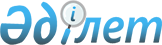 Республикалық меншіктегі ұйымдар акцияларының мемлекеттік пакеттері мен мемлекеттік үлестеріне иелік ету және пайдалану жөніндегі құқықтарды беру туралыҚазақстан Республикасы Үкіметінің 1999 жылғы 27 мамырдағы N 659 Қаулысы.
      Республикалық меншіктегі ұйымдар акцияларының мемлекеттік пакеттері мен мемлекеттік үлестеріне иелік ету және пайдалану жөніндегі құқықтарды беру туралы  
      Республикалық меншіктегі ұйымдар акцияларының мемлекеттік пакеттері мен мемлекеттік үлестерді басқарудың тиімділігін арттыру мақсатында Қазақстан Республикасының Үкіметі қаулы етеді:
      1. Қазақстан Республикасы Қаржы министрлігінің Мемлекеттік мүлік және жекешелендіру комитеті заңдарда белгіленген тәртіппен қоса беріліп отырған тізбеге сәйкес ұйымдар акцияларының мемлекеттік пакеттері мен мемлекеттік қатысу үлестеріне иелік ету және пайдалану құқықтарын салалық министрліктерге және өзге де мемлекеттiк органдарға берсін. 
      Ескерту. 1-тармаққа өзгерту енгізілді - ҚР Үкіметінің 1999.08.17 N 1175 қаулысымен.
      2. Осы қаулының 1-тармағына сәйкес ұйымдар акцияларының мемлекеттік пакеттері мен мемлекеттік үлестерге иелік ету және пайдалану құқықтары берілетін министрліктер және өзге де мемлекеттiк органдар: 
      - дивидендтерді (серіктестіктердің қызметінен алынатын кірістерді) есептеудің уақытылығы мен толықтығын қамтамасыз етсін; 
      - 1999 жылдың 1 қарашасына Қазақстан Республикасының Үкіметіне республикалық меншіктегі ұйымдар акцияларының мемлекеттік пакеттері мен мемлекеттік ұйымдар акцияларының мемлекеттік пакеттері мен мемлекеттік үлестерін басқарудың тиімділігін арттыру жөнінде қабылданған шаралар туралы есеп ұсынсын. 
      Ескерту. 2-тармаққа өзгерту енгізілді - ҚР Үкіметінің 1999.08.17 N 1175 қаулысымен.
      3. Қазақстан Республикасының Қаржы министрлігі мүдделі министрліктермен бірлесіп бір ай мерзімде Қазақстан Республикасы Үкіметінің бұрын қабылданған шешімдерін осы қаулыға сәйкес келтіру жөнінде Қазақстан Республикасының Үкіметіне ұсыныс енгізсін.
      4. Осы қаулының орындалуын бақылау Қазақстан Республикасының Қаржы министрлігіне жүктелсін.
      5. Осы қаулы қол қойылған күнінен бастап күшіне енеді. 
      Қазақстан РеспубликасыныңПремьер-Министрі
      Қосымша
      Қазақстан РеспубликасыҮкіметінің1999 жылғы 27 мамырдағы№ 659 қаулысыменбекітілген
      Иелік ету және пайдалану құқығы салалық министрліктерге, өзге де мемлекеттік органдарға берілетін республикалық меншік ұйымдарындағы акциялардың мемлекеттік пакеттерінің және қатысудың мемлекеттік үлестерінің тізбесі
      Ескерту. Қосымшаға өзгерістер енгізілді - ҚР Үкіметінің 1999.07.06 N 936, 1999.07.28 N 1074, 1999.08.17 N 1175, 1999.09.17 N 1400, 1999.11.15 N 1713, 2000.01.22 N 113, 2000.01.26 N 130, 2000.04.04 N 492, 2000.07.03 N 997, 2000.07.12 N 1058, 2000.07.14 N 1071, 2000.07.26 N 1110, 2000.08.09 N 1227, 2000.08.12 N 1245, 2000.08.18 N 1278, 2000.09.29 N 1470, 2000.10.05 N 1501, 2000.10.16 N 1539, 2000.10.27 N 1623, 2000.11.02 N 1658, 2000.11.13 N 1701, 2000.11.28 N 1775, 2001.02.05 N 186, 2001.02.28 N 296, 2001.03.01 N 309, 2001.04.02 N 434, 2001.04.06 N 458, 2001.04.06 N 459, 2001.04.06 N 461, 2001.04.07 N 469, 2001.04.07 N 470, 2001.04.19 N 526, 2001.04.26 N 559, 2001.05.02 N 591, 2001.05.04 N 604, 2001.05.10 N 618, 2001.05.10 N 621, 2001.05.11 N 623, 2001.05.18 N 659, 2001.05.25 N 718, 2001.06.12 N 807, 2001.06.13 N 818, 2001.06.15 N 821, 2001.06.18 N 833, 2001.06.20 N 842, 2001.06.28 N 887, 2001.06.30 N 898, 2001.07.10 N 935, 2001.08.03 N 1027, 2001.08.09 N 1043, 2001.08.09 N 1044, 2001.08.23 N 1099, 2001.08.23 N 1101, 2001.08.29 N 1118, 2001.09.08 N 1168, 2001.09.22 N 1227, 2001.09.22 N 1226, 2001.09.26 N 1253, 2001.10.22 N 1349, 2001.10.24 N 1358, 2001.10.31 N 1383, 2001.11.08 N 1419, 2001.11.15 N 1451, 2001.11.29 N 1542, 2001.12.10 N 1602, 2002.01.09 N 11, 2002.01.10 N 20, 2002.01.11 N 38, 2002.01.15 N 51, 2002.01.23 N 89, 2002.01.23 N 91, 2002.01.26 N 127, 2002.02.25 N 248, 2002.03.15 N 310, 2002.05.23 N 559, 2002.05.28 N 577, 2002.05.31 N 601, 2002.07.09 N 751, 2002.08.19 N 921, 2002.09.12 N 996, 2002.09.27 N 1062, 2002.10.04 N 1089, 2002.11.08 N 1186, 2002.11.14 N 1204, 2002.11.18 N 1220, 2002.11.23 N 1243, 2002.11.28 N 1268, 2002.12.10 1294, 2002.12.23 N 1343, 2002.12.02 1346, 2002.12.28 N 1395, 2002.12.29 N 1441, 2003.01.17 N 35, 2003.02.28 N 220, 2003.03.12 N 239, 2003.03.13 N 244, 2003.03.20 N 277, 2003.03.21 N 284, 2003.04.16 N 364, 2003.05.12 N 442, 2003.05.30 N 501, 2003.05.30 N 502, 2003.07.22 N 724, 2003.08.01 N 775, 2004.08.03 N 825, 2003.08.26 N 866, 2003.09.08 N 906, 2003.09.18 N 951, 2003.09.23 N 965, 2003.11.14 N 1148, 2003.11.26 N 1180, 2003.12.18 N 1267, 2003.12.30 N 1355, 2004.01.22 N 68, 2004.02.16 N 178, 2004.02.27 N 237, 2004.03.20 N 364, 2004.04.22 N 454, 2004.04.27 N 473, 21.05.2004 N 570, 2004.08.24 N 891, 2004.09.30 NN 1002, 1003, 2004.10.29 N 1130, 2004.11.26 N 1237, 2004.12.07 N 1279, 2004.12.24 N 1377, 2005.01.26 N 64, 2005.01.28 N 73, 2005.02.22 N 161, 2005.03.02 N 196, 2005.03.04 N 207, 2005.03.17 N 242, 2005.04.04 N 301, N 303, 2005.04.08 N 314, 2005.06.01 N 541, 2005.06.02 N 552, 2005.06.03 N 559, 2005.08.12 N 832, 2005.08.13 N 843, 2005.08.19 N 851, 2005.08.24 N 871, 2005.08.25 N 878, 2005.09.20 N 928, 2005.09.21 N 937, 2005.09.27 N 953, 2005.11.17 N 1132, 2006.01.06 N 25, 2006.02.23 N 117, 2006.04.15 N 286, 2006.04.26 N 329, 2006.05.16 N 405, 2006.06.08 N 530, 2006.06.30 N 616, 2006.06.30 N 626, 2006.07.21 N 700, 2006.08.08 N 746, 2006.08.11 N 758, 2006.08.18 N 782, 2006.08.25 N 811, 2006.09.14 N 868, 2006.09.29 N 946, 2006.10.12 N 982, 2006.11.07 N 1057, 2006.12.23 N 1247 (қолданысқа енгізілу тәртібін 10-тармақтан қараңыз), 2006.12.28 N 1299, 2007.01.15 N 22, 2007.01.26 N 61, 2007.01.29 N 65, 2007.03.20 N 219 (алғаш рет ресми жарияланғаннан кейiн он күнтiзбелiк күн өткен соң қолданысқа енгiзiледi), 10.05.2007 N 375, 11.05.2007 N 376, 2007.05.22 N 409, 2007.05.29 N 438, 2007.07.06 N 577, 2007.07.24 N 624, 2007.08.08 N 680, 2007.09.03 N 762, 2007.09.18 N 818, 2007.10.12 N 937, 2007.10.17 N 961, 2007.10.18 N 964, 2007.11.21 N 1121, 2008.01.17 N 25, 2008.01.22 N 38, 2008.02.06 N 110, 2008.02.28 N 205, 2008.03.11 N 235, 2008.03.14 N 247, 2008.03.29 N 301, 2008.04.03 N 317, 2008.04.21 N 371, 2008.04.28 N 395, 2008.05.07 N 429, 2008.05.13 N 451, 2008.05.13 N 452, 2008.05.29 N 519, 2008.06.06. N 543, 2008.06.26 N 610 (қолданысқа енгізілу тәртібін 4-тармақтан қараңыз), 2008.06.26 N 617, 2008.07.17 N 693, 2008.10.15 N 947, 2008.11.21 N 1080, 2008.12.02 N 1127, 2008.12.05 N 1139, 2008.12.23 N 1226, 2008.12.31 N 1305 (2009.01.01. бастап қолданысқа енгізіледі), 2009.02.20 N 201, 2009.03.12 N 294 (қолданысқа енгізілу тәртібін 2-т. қараңыз), 2009.04.17 N 542, 2009.06.20 N 957, 2009.06.23 N 975, 2009.07.15 N 1071, 2009.07.20 N 1100, 2009.07.27 N 1148, 2009.08.27 N 1256, 2009.08.28 N 1270, 2009.09.14 N 1369, 2009.10.02 N 1521, 2009.10.22 N 1642, 2009.10.30 N 1725, 2009.11.04 N 1753, 2009.12.15 № 2123, 2009.12.30 № 2308, 2010.01.22 № 19, 2010.03.01 № 152, 2010.03.10 № 185, 2010.03.30 № 245, 2010.03.31 N 252, 2010.03.31 № 254, 2010.03.31 № 266, 2010.04.01 № 269, 2010.05.07 № 396, 2010.05.14 N 416, 2010.05.18 № 427, 2010.05.20 № 454, 2010.06.03 № 508, 2010.06.07 № 532, 2010.06.28 № 658, 2010.07.13 N 710, 2010.07.16 № 724, 2010.09.03 N 882, 2010.09.30 № 1009, 2010.10.21 № 1090, 2010.11.23 N 1238, 2010.11.24 N 1240, 2010.11.29 № 1267 (2011.01.01 бастап қолданысқа енгізіледі), 2010.12.14 N 1358, 2010.12.15 N 1369, 2011.01.31 N 49, 2011.01.31 N 62, 2011.03.01 N 207, 2011.03.30 N 295, 2011.03.31 N 309, 2011.04.29 N 465, 2011.05.24 N 566, 2011.06.09 N 647, 2011.07.07 № 777, 2011.07.15 № 808, 2011.07.19 № 831, 2011.07.19 № 832, 2011.07.21 № 836, 2011.08.23 N 941 , 2011.09.12 N 1041, 2011.09.15 N 1063, 2011.09.20 N 1076, 2011.09.21 N 1084, 2011.09.29 N 1109, 2011.10.13 N 1164, 2011.10.28 N 1224, 2011.10.28 N 1226, 2011.11.05 N 1299, 2011.12.21 N 1573, 2012.01.19 № 106, 2012.01.19 № 134, 2012.02.17 № 232, 2012.02.20 № 244, 2012.03.11 N 314, 2012.03.12 N 319, 2012.03.14 N 333, 2012.03.20 N 345, 2012.03.30 N 379, 2012.03.31 N 407, 2012.04.25 N 518, 2012.04.26 N 520, 2012.04.27 N 538, 2012.05.03 N 571, 2012.05.16 N 626, 2012.05.21 N 647, 2012.06.31 N 706, 2012.06.30 № 892, 2012.07.26 N 978, 2012.07.30 N 989, 2012.07.30 N 992, 2012.07.30 № 999, 2012.08.04 N 1023, 2012.09.05 N 1144, 2012.10.10 № 1286, 2012.10.15 N 1313, 2012.11.09 N 1425, 2012.12.04 N 1531, 2012.12.06 N 1557, 2012.12.29 N 1774, 2013.01.15 N 11; 28.01.2013 № 48; 01.02.2013 N 79; 08.02.2013 N 109; 13.02.2013 N 128; 26.02.2013 N 186; 11.04.2013 N 339; 16.04.2013 № 369; 22.05.2013 N 512; 25.05.2013 N 516; 01.08.2013 № 756; 21.08.2013 N 822; 27.08.2013 N 867 (алғашқы ресми жарияланған күнінен бастап қолданысқа енгізіледі); 16.09.2013 N 975 (алғашқы ресми жарияланған күнінен бастап күнтізбелік он күн өткен соң қолданысқа енгізіледі); 12.11.2013 N 1208; 30.11.2013 N 1294; 27.12.2013 № 1413 (алғашқы ресми жарияланған күнінен кейін күнтізбелік он күн өткен соң қолданысқа енгізіледі); 31.12.2013 № 1451; 05.03.2014 N 197; 17.04.2014 N 369; 17.04.2014 N 372; 04.05.2014 № 441; 14.05.2014 № 489; 16.05.2014 № 501; 15.08.2014 N 938; 19.09.2014 N 994; 19.09.2014 № 995; 23.09.2014 № 1003; 23.09.2014 № 1005; 24.09.2014 № 1011; 10.10.2014 N 1087; 20.10.2014 N 1112, 12.12.2014 № 1313, 19.12.2014 № 1330; 31.12.2014 № 1416; 31.12.2014 № 1440; 27.02.2015 № 100; 27.02.2015 № 101, 03.03.2015 № 105; 11.03.2015 № 126; 10.04.2015 № 221; 14.04.2015 N 226; 24.04.2015 № 286; 25.04.2015 № 292; 27.04.2015 N 358; 27.04.2015 № 363; 02.07.2015 № 502; 16.07.2015 № 537; 22.08.2015 № 659; 28.08.2015 № 668; 24.11.2015 № 939; 28.12.2015 № 1093; 31.12.2015 № 1160 (алғашқы ресми жарияланған күнінен бастап күнтізбелік он күн өткен соң қолданысқа енгізіледі); 28.12.2015 № 1192; 29.01.2016 № 39 (01.03.2016 бастап қолданысқа енгізіледі); 07.04.2016 № 184; 18.05.2016 № 295; 16.06.2016 № 353; 01.07.2016 N 389; 01.07.2016 N 391; 25.07.2016 № 433; 18.10.2016 № 594; 25.10.2016 № 616; 27.10.2016 № 628; 07.11.2016 № 675; 09.11.2016 № 681; 09.11.2016 № 684; 15.11.2016 № 704; 06.12.2016 № 770; 20.12.2016 № 826; 26.12.2016 № 851; 10.02.2017 № 45; 14.02.2017 № 65; 15.02.2017 № 70; 17.02.2017 № 71; 18.02.2017 № 81; 24.02.2017 № 90; 01.03.2017 № 100; 03.04.2017 № 160; 04.04.2017 № 167; 05.05.2017 № 248; 13.05.2017 № 258; 19.05.2017 № 276; 24.05.2017 № 286; 25.05.2017 № 291; 23.06.2017 № 393; 14.07.2017 № 428; 27.07.2017 № 450; 04.08.2017 № 471 (алғашқы ресми жарияланған күнінен кейін күнтізбелік он күн өткен соң қолданысқа енгізіледі); 21.08.2017 № 493; 04.09.2017 № 537; 13.10.2017 № 644; 12.01.2018 № 7; 31.03.2018 № 151 (қолданысқа енгізілу тәртібін 11-т. қараңыз); 05.04.2018 № 166; 27.04.2018 № 224; 03.05.2018 № 235; 11.05.2018 № 255; 17.05.2018 № 273; 21.05.2018 № 283; 25.06.2018 № 376 (қолданысқа енгізілу тәртібін 5-т. қараңыз); 03.07.2018 № 405; 21.07.2018 № 444; 20.09.2018 № 578; 16.10.2018 № 646; 16.10.2018 № 647; 16.10.2018 № 648; 19.10.2018 № 666; 16.11.2018 № 766; 28.11.2018 № 792; 29.11.2018 № 798; 05.12.2018 № 805; 12.12.2018 № 824; 13.12.2018 № 830; 24.12.2018 № 859; 29.12.2018 № 936; 14.02.2019 № 64; 15.03.2019 № 113; 20.03.2019 № 129; 26.03.2019 № 135; 26.03.2019 № 142; 19.04.2019 № 215; 23.04.2019 № 219; 23.04.2019 № 225; 25.04.2019 № 226; 04.05.2019 № 249; 30.05.2019 № 354; 12.06.2019 № 396 (алғашқы ресми жарияланған күнінен кейін күнтізбелік он күн өткен соң қолданысқа енгізіледі); 13.06.2019 № 404; 19.06.2019 № 414; 25.06.2019 № 433; 05.07.2019 № 479; 10.07.2019 № 497; 12.07.2019 № 501; 25.07.2019 № 533; 31.07.2019 № 554; 27.08.2019 № 631; 06.09.2019 № 663; 10.10.2019 № 748; 11.10.2019; № 752 11.10.2019 № 753; 17.10.2019 № 773; 28.10.2019 № 890; 14.11.2019 № 851; 27.11.2019 № 887; 13.12.2019 № 925 19.12.2019 № 935; 20.12. 2019 № 955; 26.12.2019 № 979 (алғашқы ресми жарияланған күнінен кейін күнтізбелік он күн өткен соң қолданысқа енгізіледі); 31.01.2020 № 27; 04.02.2020 № 34; 02.05.2020 № 262; 27.05.2020 № 326; 16.06.2020 № 372; 10.07.2020 № 436; 07.08.2020 № 505; 08.09.2020 № 558; 11.09.2020 № 580; 01.10.2020 № 630; 20.10.2020 № 681; 23.10.2020 № 701; 30.10.2020 № 723; 06.11.2020 № 741; 07.11.2020 № 743; 12.11.2020 № 761; 15.12.2020 № 861; 30.12.2020 № 940; 31.12.2020 № 952; 31.12.2020 № 955 (алғашқы ресми жарияланған күнінен кейін қолданысқа енгізіледі); 09.02.2021 № 39 (01.01.2021 бастап қолданысқа енгiзiледi); 15.02.2021 № 64; 09.03.2021 № 128; 17.03.2021 № 144; 30.03.2021 № 175; 30.03.2021 № 180; 31.03.2021 № 195; 09.04.2021 № 227 (қолданысқа енгiзiлу тәртібін 8-т. қараңыз); 15.04.2021 № 241; 21.04.2021 № 255; 20.05.2021 № 331; 04.06.2021 № 378; 28.06.2021 № 439; 01.09.2021 № 597; 13.09.2021 № 636; 29.09.2021 № 688; 01.10.2021 № 701; 30.11.2021 № 858; 20.12.2021 № 910; 30.12.2021 № 971; 18.01.2022 № 20; 24.01.2022 № 25; 31.01.2022 № 36; 18.02.2022 № 67 (алғашқы ресми жарияланған күнінен бастап қолданысқа енгізіледі); 29.04.2022 № 275 (қолданысқа енгізілу тәртібін 5-т. қараңыз); 23.05.2022 № 325); 14.07.2022 № 478; 05.08.2022 № 535; 05.08.2022 № 540 (қолданысқа енгізілу тәртібін 5-т. қараңыз); 16.08.2022 № 561; 19.08.2022 № 581; 27.08.2022 № 618; 08.09.2022 № 670; 05.10.2022 № 792; 31.10.2022 № 857; 03.11.2022 № 868 (алғашқы ресми жарияланған күнінен бастап қолданысқа енгізіледі); 21.11.2022 № 930; 25.11.2022 № 949; 14.12.2022 № 1003; 20.12.2022 № 1033; 21.12.2022 № 1046; 26.12.2022 № 1061; 30.12.2022 № 1111; 30.12.2022 № 1121; 30.12.2022 № 1132; 20.01.2023 № 28; 25.01.2023 № 36; 15.02.2023 № 129; 22.02.2023 № 148; 16.03.2023 № 224; 20.03.2023 № 241; 28.03.2023 № 261; 11.04.2023 № 281; 02.05.2023 № 345; 17.08.2023 № 706; 28.08.2023 № 726; 04.10.2023 № 862; 04.10.2023 № 863; 04.10.2023 № 865; 04.10.2023 № 866; 06.10.2023 № 881; 11.10.2023 № 896; 02.11.2023 № 970 (01.01.2024 бастап қолданысқа енгiзiледi); 15.12.2023 № 1130; 19.12.2023 № 1147; 20.12.2023 № 1154 (алғашқы ресми жарияланған күнінен кейін күнтізбелік он күн өткен соң қолданысқа енгізіледі); 25.01.2024 № 36; 05.02.2024 № 64; 05.02.2024 № 68; 20.02.2024 № 105; 20.02.2024 № 106; 20.03.2024 № 211; 23.04.2024 № 313; 24.04.2024 № 320; 13.05.2024 № 370 қаулыларымен. Қазақстан Республикасы Ақпарат және коммуникациялар министрлігіне:
      Ескерту. Тізбе бөліммен толықтырылды - ҚР Үкіметінің 16.06.2016 № 353; алып тасталды - 26.03.2019 № 142 қаулысымен. Қазақстан Республикасының Мәдениет және ақпарат министрлігіне
      Ескерту. Тізбе бөліммен толықтырылды – ҚР Үкіметінің 21.07.2018 № 444 қаулысымен; жаңа редакцияда - ҚР Үкіметінің 04.10.2023 № 866 қаулысымен.
      375-1. "Хабар" агенттігі" акционерлік қоғамы.
      375-2. "Қазақстан" республикалық телерадиокорпорациясы" акционерлік қоғамы.
      375-3. "Астана Опера" мемлекеттік опера және балет театры" коммерциялық емес акционерлік қоғамы.
      375-4. "Шәкен Айманов атындағы "Қазақфильм" ұлттық киностудиясы" акционерлік қоғамы".
      375-5. "Қазақ әуендері" акционерлік қоғамы.
      375-6. "Қазмедиа орталығы" басқарушы компаниясы" жауапкершілігі шектеулі серіктестігі.
      375-7. "Астана Балет" театры" жауапкершілігі шектеулі серіктестігі.
      375-8. "Қазақ газеттері" жауапкершілігі шектеулі серіктестігі.
      375-9. "Qazcontent" акционерлік қоғамы".
      375-9-1. "Қазақстандық қоғамдық даму институты" коммерциялық емес акционерлік қоғамы.
      375-9-2. "Конфессияаралық және өркениетаралық диалогты дамыту жөніндегі Н. Назарбаев орталығы" коммерциялық емес акционерлік қоғамы.
      375-9-3. "Ұлттық киноны қолдау мемлекеттік орталығы" коммерциялық емес акционерлік қоғамы.
      375-9-4. "Азаматтық бастамаларды қолдау орталығы" коммерциялық емес акционерлік қоғамы.
      375-9-5. "Қазтелерадио" акционерлік қоғамы.
      375-9-6. "Қолданбалы этносаяси зерттеулер институты" жауапкершілігі шектеулі серіктестігі.
      375-9-7. "Жастар" ғылыми-зерттеу орталығы" жауапкершілігі шектеулі серіктестігі
      Қазақстан Республикасы Ақпарат және қоғамдық даму министрлігінің Жастар және отбасы істері комитетіне
      375-10. Алып тасталды – ҚР Үкіметінің 23.04.2019 № 225 қаулысымен.
      Қазақстан Республикасы Ақпарат және қоғамдық даму министрлігінің Дін істері комитетіне
      375-11. алып тасталды - ҚР Үкіметінің 31.07.2019 № 554 қаулысымен.
      Қазақстан Республикасы Ақпарат және қоғамдық даму министрлігінің Азаматтық қоғам істері комитетіне
      375-12. алып тасталды - ҚР Үкіметінің 31.07.2019 № 554 қаулысымен.
      Қазақстан Республикасының Цифрлық даму, инновациялар және аэроғарыш өнеркәсібі министрлігіне
      Ескерту. Тізбе бөліммен толықтырылды - ҚР Үкіметінің 15.11.2016 № 704; 03.07.2018 № 405; жаңа редакцияда – 26.03.2019 № 142; 12.07.2019 № 501 қаулысымен; өзгеріс енгізілді - ҚР Үкіметінің 05.08.2022 № 540 (қолданысқа енгізілу тәртібін 5-т. қараңыз) қаулысымен.
      375-13. алып тасталды – ҚР Үкіметінің 12.07.2019 № 501 қаулысымен.
      376. алып тасталды – ҚР Үкіметінің 12.07.2019 № 501 қаулысымен.
      376-1. алып тасталды – ҚР Үкіметінің 12.07.2019 № 501 қаулысымен.
      376-2. "Азаматтарға арналған үкімет" мемлекеттік корпорациясы" коммерциялық емес акционерлік қоғамы.
      376-3. Алып тасталды - ҚР Үкіметінің 05.08.2022 № 540 қаулысымен.


      376-4. "Ұлттық ақпараттық технологиялар" акционерлік қоғамы.
      376-5. "QazInnovations" инновацияларды дамыту жөніндегі ұлттық агенттігі" акционерлік қоғамы.
      Қазақстан Республикасы Цифрлық даму, инновациялар және аэроғарыш өнеркәсібі министрлігінің Аэроғарыш комитетіне
      Ескерту. Кіші бөлімнің тақырыбы жаңа редакцияда - ҚР Үкіметінің 12.07.2019 № 501 қаулысымен.
      377. "Бәйтерек" Қазақстан-Ресей бірлескен кәсіпорны" акционерлік қоғамы. 
      378. "Республикалық ғарыштық байланыс орталығы" акционерлік қоғамы.
      379. "Қазақстан Ғарыш Сапары" ұлттық компаниясы" акционерлік қоғамы.
      380. "Ұлттық ғарыштық зерттеулер мен технологиялар орталығы" акционерлік қоғамы.
      381. "Ғалам" жауапкершілігі шектеулі серіктестігі.
      381-1. "В.Г. Фесенков атындағы астрофизикалық институт" жауапкершілігі шектеулі серіктестігі
      381-2. "Ионосфера институты" жауапкершілігі шектеулі серіктестігі.
      381-3. "Ғарыштық техника және технологиялар институты" жауапкершілігі шектеулі серіктестігі. Қазақстан Республикасының Еңбек және халықты әлеуметтік қорғау министрлігіне
      Ескерту. Тізбе бөліммен толықтырылды – ҚР Үкіметінің 18.02.2017 № 81 қаулысымен.
      382. "Мемлекеттік әлеуметтiк сақтандыру қоры" АҚ 
      383. "Мемлекеттік аннуитеттік компания" өмiрдi сақтандыру компаниясы" АҚ
      384. "Республикалық протездік-ортопедиялық орталық" АҚ
      385. "Еңбек ресурстарын дамыту орталығы" АҚ".
      Қазақстан Республикасы Индустрия және инфрақұрылымдық даму министрлігіне
      Ескерту. Бөлім алып тасталды - ҚР Үкіметінің 04.10.2023 № 862 қаулысымен.
      Қазақстан Республикасы Индустрия және инфрақұрылымдық даму министрлігінің Техникалық реттеу және метрология комитетіне
      Ескерту. Кіші бөлім алып тасталды – ҚР Үкіметінің 10.07.2019 № 497 қаулысымен.
      Қазақстан Республикасы Индустрия және инфрақұрылымдық даму министрлігінің Геология және жер қойнауын пайдалану комитетіне
      Ескерту. Тізбе кіші бөліммен толықтырылды – ҚР Үкіметінің 29.12.2018 № 936; Алып тасталды – ҚР Үкіметінің 05.07.2019 № 479 қаулыларымен. Қазақстан Республикасы Индустрия және инфрақұрылымдық даму министрлігінің Индустриялық даму комитетіне:
      Ескерту. Тізбе кіші бөліммен толықтырылды – ҚР Үкіметінің 29.12.2018 № 936 қаулысымен; жаңа редакцияда - ҚР Үкіметінің 20.05.2021 № 331 қаулысымен; өзгеріс енгізілді - ҚР Үкіметінің 20.12.2021 № 910 қаулысымен.
      392. "Электр энергетикасын дамыту және энергия үнемдеу институты (Қазақэнергиясараптама)" акционерлік қоғамы.
      393. Алып тасталды - ҚР Үкіметінің 20.12.2021 № 910 қаулысымен.

      393-1. Алып тасталды - ҚР Үкіметінің 05.10.2022 № 792 қаулысымен.


      393-2. "Агроинженерия ғылыми-өндірістік орталығы" жауапкершілігі шектеулі серіктестігі.
      Қазақстан Республикасы Индустрия және инфрақұрылымдық даму министрлігінің Автомобиль жолдары комитетіне
      Ескерту. Тізбе кіші бөліммен толықтырылды – ҚР Үкіметінің 29.12.2018 № 936 қаулысымен.
      394. Алып тасталды - ҚР Үкіметінің 30.12.2022 № 1111 қаулысымен.

      395. Алып тасталды - ҚР Үкіметінің 08.09.2022 № 670 қаулысымен.


      395-1. "ҚазАвтоЖол" ұлттық компаниясы" акционерлік қоғамы.
      395-2. "Қазақстан жол ғылыми-зерттеу институты" акционерлік қоғамы.
      "Қазақстан Республикасы Индустрия және инфрақұрылымдық даму министрлігінің Азаматтық авиация комитетіне
      Ескерту. Тізбе кіші бөліммен толықтырылды – ҚР Үкіметінің 29.12.2018 № 936; өзгеріс енгізілді – ҚР Үкіметінің 14.05.2020 № 297 қаулысымен.
      396. "Қазақстанның авиациялық әкімшілігі" акционерлік қоғамы.
      397. Алып тасталды – ҚР Үкіметінің 14.05.2020 № 297 қаулысымен.
      "Қазақстан Республикасы Индустрия және инфрақұрылымдық даму министрлігінің Құрылыс және тұрғын үй-коммуналдық шаруашылық істері комитетіне
      Ескерту. Тізбе кіші бөліммен толықтырылды – ҚР Үкіметінің 29.12.2018 № 936 қаулысымен.
      398. "Қазақ құрылыс және сәулет ғылыми-зерттеу және жобалау институты" акционерлік қоғамы.
      398-1. "Тұрғын үй-коммуналдық шаруашылығын жаңғырту мен дамытудың қазақстандық орталығы" акционерлік қоғамы.
      399. Алып тасталды - ҚР Үкіметінің 30.12.2022 № 1111 қаулысымен.

 Қазақстан Республикасы Индустрия және инфрақұрылымдық даму министрлігінің Геология комитетіне
      Ескерту. Тізбе кіші бөліммен толықтырылды - ҚР Үкіметінің 20.01.2023 № 28 қаулысымен.
      399-1. "Ұлттық геологиялық қызмет" акционерлік қоғамы. Қазақстан Республикасы Экология және табиғи ресурстар министрлігіне
      Ескерту. Бөлімнің тақырыбы жаңа редакцияда - ҚР Үкіметінің 20.01.2023 № 28 қаулысымен.
      Ескерту. Тізбе бөліммен толықтырылды – ҚР Үкіметінің 05.07.2019 № 479 қаулысымен; жаңа редакцияда - ҚР Үкіметінің 31.12.2020 № 955 (алғашқы ресми жарияланған күнінен кейін қолданысқа енгізіледі) қаулысымен.
      400. Алып тасталды - ҚР Үкіметінің 15.04.2021 № 241 қаулысымен.


      400-1. Алып тасталды - ҚР Үкіметінің 09.03.2021 № 128 қаулысымен.
      400-2. Алып тасталды - ҚР Үкіметінің 20.01.2023 № 28 қаулысымен.


      401. "Халықаралық жасыл технологиялар және инвестициялық жобалар орталығы" коммерциялық емес акционерлік қоғамы.
      401-2. "Жасыл даму" акционерлік қоғамы Қазақстан Республикасы Экология, геология және табиғи ресурстар министрлігінің Геология комитетіне:
      Ескерту. Кіші бөлім алып тасталды - ҚР Үкіметінің 20.01.2023 № 28 қаулысымен. Қазақстан Республикасы Экология және табиғи ресурстар министрлігінің Балық шаруашылығы комитетіне
      Ескерту. Кіші бөлім алып тасталды - ҚР Үкіметінің 05.02.2024 № 68 қаулысымен. Қазақстан Республикасы Экология және табиғи ресурстар министрлігінің Су ресурстары комитетіне
      Ескерту. Тізбе кіші бөліммен толықтырылды - ҚР Үкіметінің 20.01.2023 № 28 қаулысымен; алып тасталды - ҚР Үкіметінің 04.10.2023 № 863 қаулысымен.
      Қазақстан Республикасының Сауда және интеграция министрлігіне
      Ескерту. Тізбе бөліммен толықтырылды – ҚР Үкіметінің 10.07.2019 № 497 қаулысымен.
      400. "QazTrade" cауда саясатын дамыту орталығы" акционерлік қоғамы.
      400-1. "QazExpoCongress" ұлттық компаниясы" акционерлік қоғамы.
      400-2. Алып тасталды - ҚР Үкіметінің 02.05.2023 № 345 қаулысымен.


      Қазақстан Республикасының Сауда және интеграция министрлігі Техникалық реттеу және метрология комитетіне
      Ескерту. Кіші бөлім алып тасталды – ҚР Үкіметінің 28.06.2021 № 439 қаулысымен. Қазақстан Республикасының Оқу-ағарту министрлігіне:
      405. "Қаржы орталығы" акционерлік қоғамының – 50 (елу) пайыз.
      405-1. "Talap" коммерциялық емес акционерлік қоғамы. 
      405-2. "Ахмет Байтұрсынұлы атындағы "Талдау" ұлттық зерттеулер және білімді бағалау орталығы" акционерлік қоғамы.
      405-3. "Өрлеу" біліктілікті арттыру ұлттық орталығы" акционерлік қоғамы.
      405-4. "Республикалық физика-математика мектебі" коммерциялық емес акционерлік қоғамы.
      405-5. "Өркен" балалардың әл-ауқатын арттыру ұлттық ғылыми-практикалық институты" коммерциялық емес акционерлік қоғамы.
      405-6. "Қазақстан Республикасы Оқу-ағарту министрлiгiнiң шаруашылық басқармасы" жауапкершілігі шектеулі серіктестігі. Қазақстан Республикасы Ғылым және жоғары білім министрлігіне: 
      406. "Прогресс" ғылыми-өндірістік бірлестігінің техника паркі" ашық акционерлік қоғамы.
      406-1. "Қазақстандық менеджмент, экономика және болжау институты" акционерлік қоғамы.
      406-2. "Халықаралық бағдарламалар орталығы" акционерлік қоғамы.
      406-3. "Республикалық инновациялық қор" жабық акционерлік қоғамы.
      406-4. "Сафи Өтебаев атындағы Атырау мұнай және газ университеті" коммерциялық емес акционерлік қоғамы.
      406-5. "Қ. Жұбанов атындағы Ақтөбе өңірлік университетi" коммерциялық емес акционерлік қоғамы.
      406-6. "Сәрсен Аманжолов атындағы Шығыс Қазақстан университетi" коммерциялық емес акционерлік қоғамы. 
      406-7. "Ілияс Жансүгіров атындағы Жетісу университеті" коммерциялық емес акционерлік қоғамы.
      406-8. "М.Х. Дулати атындағы Тараз өңірлік университеті" коммерциялық емес акционерлік қоғамы.
      406-9. "Л.Н. Гумилев атындағы Еуразия ұлттық университеті" коммерциялық емес акционерлік қоғамы.
      406-10. "Манаш Қозыбаев атындағы Солтүстік Қазақстан университеті" коммерциялық емес акционерлік қоғамы. 
      406-11. "Қорқыт Ата атындағы Қызылорда университеті" коммерциялық емес акционерлік қоғамы.
      406-12. "Махамбет Өтемісов атындағы Батыс Қазақстан университеті" коммерциялық емес акционерлік қоғамы. 
      406-13. "Халел Досмұхамедов атындағы Атырау университеті" коммерциялық емес акционерлік қоғамы.
      406-14. "Семей қаласының Шәкәрім атындағы университеті" коммерциялық емес акционерлік қоғамы. 
      406-15. "Торайғыров университеті" коммерциялық емес акционерлік қоғамы.
      406-16. "Қарағанды индустриялық университеті" коммерциялық емес акционерлік қоғамы. 
      406-17. "Ахмет Байтұрсынұлы атындағы Қостанай өңірлік университеті" коммерциялық емес акционерлік қоғамы. 
      406-18. "Академик Е.А. Бөкетов атындағы Қарағанды университетi" коммерциялық емес акционерлік қоғамы. 
      406-19. "Әбілқас Сағынов атындағы Қарағанды техникалық университеті" коммерциялық емес акционерлік қоғамы.
      406-20. "М. Әуезов атындағы Оңтүстiк Қазақстан университетi" коммерциялық емес акционерлік қоғамы. 
      406-21. "Рудный индустриялық университеті" коммерциялық емес акционерлік қоғамы.
      406-22. "Ш. Есенов атындағы Каспий технологиялар және инжиниринг университеті" коммерциялық емес акционерлік қоғамы. 
      406-23. "Ш. Уәлиханов атындағы Көкшетау университетi" коммерциялық емес акционерлік қоғамы. 
      406-24. "Әл-Фараби атындағы Қазақ ұлттық университетi" коммерциялық емес акционерлік қоғамы. 
      406-25. "Д. Серiкбаев атындағы Шығыс Қазақстан техникалық университетi" коммерциялық емес акционерлік қоғамы.
      406-26. "Қ.И. Сәтбаев атындағы Қазақ ұлттық техникалық зерттеу университеті" коммерциялық емес акционерлік қоғамы.
      406-27. "Өзбекәлі Жәнібеков атындағы Оңтүстік Қазақстан педагогикалық университеті" коммерциялық емес акционерлік қоғамы.
      406-28. "Ы. Алтынсарин атындағы Арқалық педагогикалық институты" коммерциялық емес акционерлік қоғамы.
      406-29. Әлкей Марғұлан атындағы Павлодар педагогикалық университеті" коммерциялық емес акционерлік қоғамы.
      406-30. "Қазақ ұлттық қыздар педагогикалық университеті" коммерциялық емес акционерлік қоғамы.
      406-31. "Абай атындағы Қазақ ұлттық педагогикалық университетi" коммерциялық емес акционерлік қоғамы.
      406-32. "Азаматтық авиация академиясы" акционерлік қоғамы.
      406-32-1. Қазақстан Республикасы Президентінің жанындағы "Қазақстан Республикасының Ұлттық ғылым академиясы" коммерциялық емес акционерлік қоғамы Қазақстан Республикасы Ғылым және жоғары білім министрлігінің Ғылым комитетіне
      406-33. "Ғылым қоры" акционерлік қоғамы.
      406-34. "Ұлттық мемлекеттік ғылыми-техникалық сараптама орталығы" акционерлік қоғамы.
      406-35. "География және су қауіпсіздігі институты" акционерлік қоғамы. 
      406-36. "ЮНЕСКО аясындағы 2-санаттағы "Орталық Азия өңірлік гляциологиялық орталығы" жауапкершілігі шектеулі серіктестігі. 
      406-37. "Еуразиялық интеграция институты" жауапкершілігі шектеулі серіктестігі. 
      406-37-1. "Фитохимия" халықаралық ғылыми-өндірістік холдингі" акционерлік қоғамы. Қазақстан Республикасы Ғылым және жоғары білім министрлігінің Тіл саясаты комитетіне
      406-38. "Шайсұлтан Шаяхметов атындағы "Тіл-Қазына" ұлттық ғылыми-практикалық орталығы" коммерциялық емес акционерлік қоғамы.
      Республикалық бюджеттің атқарылуын бақылау жөніндегі есеп комитетіне:
      Ескерту. Тізбе бөліммен толықтырылды – ҚР Үкіметінің 19.12.2019 № 935 қаулысымен.
      406. "Зерттеулер, талдау және тиімділікті бағалау орталығы" жауапкершілігі шектеулі серіктестігі. Қазақстан Республикасының Қаржылық мониторинг агенттігіне:
      407. "AML ACADEMY" Қаржылық мониторинг академиясы" акционерлік қоғамы. Қазақстан Республикасының Су ресурстары және ирригация министрлігіне:
      408. "Қазақ су шаруашылығы ғылыми-зерттеу институты" жауапкершілігі шектеулі серіктестігі.
      408-1. "Қазақ Каспий теңізі ғылыми-зерттеу институты" коммерциялық емес акционерлік қоғамы.
      408-2. "Қазгидрогеология" ұлттық гидрогеологиялық қызметі" коммерциялық емес акционерлік қоғамы Қазақстан Республикасының Туризм және спорт министрлігіне
      Ескерту. Тізбе бөліммен толықтырылды - ҚР Үкіметінің 04.10.2023 № 865 қаулысымен. Қазақстан Республикасы Туризм және спорт министрлігінің Туризм индустриясы комитетіне
      408. "Халықаралық туризм және меймандостық университеті" коммерциялық емес акционерлік қоғамы
      408-1. "Kazakh Tourism" ұлттық компаниясы" акционерлік қоғамы 
      Қазақстан Республикасы Туризм және спорт министрлігінің Спорт және дене шынықтыру істері комитетіне
      408-2. "Қазспортинвест" акционерлік қоғамы Қазақстан Республикасы Көлік министрлігіне:
      409. "Нұрcұлтан Назарбаев халықаралық әуежайы" акционерлік қоғамы. Қазақстан Республикасы Көлік министрлігінің Автомобиль жолдары комитетіне:
      409-1. "ҚазАвтоЖол" ұлттық компаниясы" акционерлік қоғамы.
      409-2. "Қазақстан жол ғылыми-зерттеу институты" акционерлік қоғамы. Қазақстан Республикасы Көлік министрлігінің Азаматтық авиация комитетіне:
      409-3. "Қазақстанның авиациялық әкімшілігі" акционерлік қоғамы. Қазақстан Республикасы Өнеркәсіп және құрылыс министрлігіне:
      410. "QazIndustry" қазақстандық индустрия және экспорт орталығы" акционерлік қоғамы.
      410-1. "Қазақстан инжиниринг" (Kazakhstan Engineering)" ұлттық компаниясы" акционерлік қоғамы.
      410-2. "Тараз химиялық паркі" арнайы экономикалық аймағының басқарушы компаниясы" акционерлік қоғамы.
      410-2-1. "Қорғаныстық-өнеркәсіптік кешенді дамыту қоры" акционерлік қоғамы. Қазақстан Республикасы Өнеркәсіп және құрылыс министрлігінің Өнеркәсіп комитетіне:
      410-3. "Электр энергетикасын дамыту және энергия үнемдеу институты (Қазақэнергиясараптама)" акционерлік қоғамы.
      410-4. "Агроинженерия ғылыми-өндірістік орталығы" жауапкершілігі шектеулі серіктестігі. Қазақстан Республикасы Өнеркәсіп және құрылыс министрлігінің Құрылыс және тұрғын үй-коммуналдық шаруашылық істері комитетіне:
      410-5 "Қазақ құрылыс және сәулет ғылыми-зерттеу және жобалау институты" акционерлік қоғамы.
      410-6. "Тұрғын үй-коммуналдық шаруашылығын жаңғырту мен дамытудың қазақстандық орталығы" акционерлік қоғамы. Қазақстан Республикасы Өнеркәсіп және құрылыс министрлігінің Геология комитетіне:
      410-7. "Ұлттық геологиялық қызмет" акционерлік қоғамы.
					© 2012. Қазақстан Республикасы Әділет министрлігінің «Қазақстан Республикасының Заңнама және құқықтық ақпарат институты» ШЖҚ РМК
				
N
р/с
Бірегей коды
Мемлекеттік үлесі бар ұйымның атауы
Қазақстан Республикасы Энергетика министрлігіне

17.
АЛА-003812
"Қазақстан Республикасының отын-энергетикалық кешенінің ахуалдық-талдамалық орталығы" АҚ
20-4.
"Өндірістік-пайдалану кәсіпорны" ЖШС
20-5.
Алынып тасталды - ҚР Үкіметінің 01.08.2013 № 756 қаулысымен.
Алынып тасталды - ҚР Үкіметінің 01.08.2013 № 756 қаулысымен.
Алынып тасталды - ҚР Үкіметінің 01.08.2013 № 756 қаулысымен.
Алынып тасталды - ҚР Үкіметінің 01.08.2013 № 756 қаулысымен.
Алынып тасталды - ҚР Үкіметінің 01.08.2013 № 756 қаулысымен.
Алынып тасталды - ҚР Үкіметінің 01.08.2013 № 756 қаулысымен.
20-6.
"Ұлттық индустриялық мұнай-химия технопаркі" арнайы экономикалық аймағын басқарушы компаниясы" акционерлiк қоғамы
20-7.
"Достық Энерго" акционерлік қоғамы
20-8.
Алып тасталды - ҚР Үкіметінің 16.07.2015 № 537 қаулысымен
Алып тасталды - ҚР Үкіметінің 16.07.2015 № 537 қаулысымен
Алып тасталды - ҚР Үкіметінің 16.07.2015 № 537 қаулысымен
Алып тасталды - ҚР Үкіметінің 16.07.2015 № 537 қаулысымен
Алып тасталды - ҚР Үкіметінің 16.07.2015 № 537 қаулысымен
Алып тасталды - ҚР Үкіметінің 16.07.2015 № 537 қаулысымен
20-9.
Алып тасталды – ҚР Үкіметінің 04.08.2017 № 471 (алғашқы ресми жарияланған күнінен кейін күнтізбелік он күн өткен соң қолданысқа енгізіледі) қаулысымен қаулыларымен.
Алып тасталды – ҚР Үкіметінің 04.08.2017 № 471 (алғашқы ресми жарияланған күнінен кейін күнтізбелік он күн өткен соң қолданысқа енгізіледі) қаулысымен қаулыларымен.
Алып тасталды – ҚР Үкіметінің 04.08.2017 № 471 (алғашқы ресми жарияланған күнінен кейін күнтізбелік он күн өткен соң қолданысқа енгізіледі) қаулысымен қаулыларымен.
Алып тасталды – ҚР Үкіметінің 04.08.2017 № 471 (алғашқы ресми жарияланған күнінен кейін күнтізбелік он күн өткен соң қолданысқа енгізіледі) қаулысымен қаулыларымен.
Алып тасталды – ҚР Үкіметінің 04.08.2017 № 471 (алғашқы ресми жарияланған күнінен кейін күнтізбелік он күн өткен соң қолданысқа енгізіледі) қаулысымен қаулыларымен.
Алып тасталды – ҚР Үкіметінің 04.08.2017 № 471 (алғашқы ресми жарияланған күнінен кейін күнтізбелік он күн өткен соң қолданысқа енгізіледі) қаулысымен қаулыларымен.
20-10.
Алып тасталды – ҚР Үкіметінің 05.07.2019 № 479 қаулысымен.
Алып тасталды – ҚР Үкіметінің 05.07.2019 № 479 қаулысымен.
Алып тасталды – ҚР Үкіметінің 05.07.2019 № 479 қаулысымен.
Алып тасталды – ҚР Үкіметінің 05.07.2019 № 479 қаулысымен.
Алып тасталды – ҚР Үкіметінің 05.07.2019 № 479 қаулысымен.
Алып тасталды – ҚР Үкіметінің 05.07.2019 № 479 қаулысымен.
20-11.
Алып тасталды - ҚР Үкіметінің 15.02.2021 № 64 қаулысымен.
Алып тасталды - ҚР Үкіметінің 15.02.2021 № 64 қаулысымен.
Алып тасталды - ҚР Үкіметінің 15.02.2021 № 64 қаулысымен.
Алып тасталды - ҚР Үкіметінің 15.02.2021 № 64 қаулысымен.
Алып тасталды - ҚР Үкіметінің 15.02.2021 № 64 қаулысымен.
Алып тасталды - ҚР Үкіметінің 15.02.2021 № 64 қаулысымен.
20-12.
Алып тасталды – ҚР Үкіметінің 21.05.2018 № 283 қаулысымен.
20-13
Алып тасталды – ҚР Үкіметінің 05.07.2019 № 479 қаулысымен.
20-14
Алып тасталды - ҚР Үкіметінің 04.06.2021 № 378 қаулысымен.
Алып тасталды - ҚР Үкіметінің 04.06.2021 № 378 қаулысымен.
Алып тасталды - ҚР Үкіметінің 04.06.2021 № 378 қаулысымен.
Алып тасталды - ҚР Үкіметінің 04.06.2021 № 378 қаулысымен.
Алып тасталды - ҚР Үкіметінің 04.06.2021 № 378 қаулысымен.
Алып тасталды - ҚР Үкіметінің 04.06.2021 № 378 қаулысымен.
20-15
Алып тасталды - ҚР Үкіметінің 04.06.2021 № 378 қаулысымен.
Алып тасталды - ҚР Үкіметінің 04.06.2021 № 378 қаулысымен.
Алып тасталды - ҚР Үкіметінің 04.06.2021 № 378 қаулысымен.
Алып тасталды - ҚР Үкіметінің 04.06.2021 № 378 қаулысымен.
Алып тасталды - ҚР Үкіметінің 04.06.2021 № 378 қаулысымен.
Алып тасталды - ҚР Үкіметінің 04.06.2021 № 378 қаулысымен.
20-16
Алып тасталды - ҚР Үкіметінің 21.11.2022 № 930 қаулысымен.
Алып тасталды - ҚР Үкіметінің 21.11.2022 № 930 қаулысымен.
Алып тасталды - ҚР Үкіметінің 21.11.2022 № 930 қаулысымен.
Алып тасталды - ҚР Үкіметінің 21.11.2022 № 930 қаулысымен.
Алып тасталды - ҚР Үкіметінің 21.11.2022 № 930 қаулысымен.
Алып тасталды - ҚР Үкіметінің 21.11.2022 № 930 қаулысымен.
20-17
"Электр энергиясы мен қуаты рыногының қазақстандық операторы" акционерлік қоғамы
20-18.
"Жаңартылатын энергия көздерін қолдау жөніндегі қаржы-есеп айырысу орталығы" жауапкершілігі шектеулі серіктестігі Қазақстан Республикасының Көлік және коммуникациялар министрлігіне
Ескерту. Бөлім алып тасталды - ҚР Үкіметінің 19.09.2014 № 995 қаулысымен. Қазақстан Республикасының Көлік және коммуникациялар министрлігіне
Ескерту. Бөлім алып тасталды - ҚР Үкіметінің 19.09.2014 № 995 қаулысымен. Қазақстан Республикасының Көлік және коммуникациялар министрлігіне
Ескерту. Бөлім алып тасталды - ҚР Үкіметінің 19.09.2014 № 995 қаулысымен. Қазақстан Республикасының Көлік және коммуникациялар министрлігіне
Ескерту. Бөлім алып тасталды - ҚР Үкіметінің 19.09.2014 № 995 қаулысымен. Қазақстан Республикасының Көлік және коммуникациялар министрлігіне
Ескерту. Бөлім алып тасталды - ҚР Үкіметінің 19.09.2014 № 995 қаулысымен. Қазақстан Республикасының Көлік және коммуникациялар министрлігіне
Ескерту. Бөлім алып тасталды - ҚР Үкіметінің 19.09.2014 № 995 қаулысымен. Қазақстан Республикасының Көлік және коммуникациялар министрлігіне
Ескерту. Бөлім алып тасталды - ҚР Үкіметінің 19.09.2014 № 995 қаулысымен. Қазақстан Республикасының Көлік және коммуникациялар министрлігіне
Ескерту. Бөлім алып тасталды - ҚР Үкіметінің 19.09.2014 № 995 қаулысымен. Қазақстан Республикасының Көлік және коммуникациялар министрлігіне
Ескерту. Бөлім алып тасталды - ҚР Үкіметінің 19.09.2014 № 995 қаулысымен. Қазақстан Республикасы Ауыл шаруашылығы министрлігіне Қазақстан Республикасы Ауыл шаруашылығы министрлігіне Қазақстан Республикасы Ауыл шаруашылығы министрлігіне
161
AКM-001105
"Астана-Құс" асыл тұқымды құс шаруашылығы" АҚ
162-164.
Алынып тасталды - ҚРҮ-нің 2003.03.21. N 284 қаулысымен .
Алынып тасталды - ҚРҮ-нің 2003.03.21. N 284 қаулысымен .
165.
Алынып тасталды - 2008.02.28. N 205 Қаулысымен.
Алынып тасталды - 2008.02.28. N 205 Қаулысымен.
166.
(27.10.2000. N 1623 қаулысымен алынып тасталды) 
(27.10.2000. N 1623 қаулысымен алынып тасталды) 
167.
(27.10.2000. N 1623 қаулысымен алынып тасталды) 
(27.10.2000. N 1623 қаулысымен алынып тасталды) 
168.
Алынып тасталды - 2004.04.22. N 454 қаулысымен .
Алынып тасталды - 2004.04.22. N 454 қаулысымен .
169.
Алып тасталды - ҚРҮ-нің 2003.03.21. N 284 қаулысымен.
Алып тасталды - ҚРҮ-нің 2003.03.21. N 284 қаулысымен.
170.
Алынып тасталды - 2006.12.29. N 1325 қаулысымен.
Алынып тасталды - 2006.12.29. N 1325 қаулысымен.
171-176.
Алып тасталды - ҚРҮ-нің 2003.03.21. N 284 қаулысымен.
Алып тасталды - ҚРҮ-нің 2003.03.21. N 284 қаулысымен.
177.
Жол алынып тасталды - 2001.05.31. N 744 қаулысымен.
Жол алынып тасталды - 2001.05.31. N 744 қаулысымен.
178.
Жол алынып тасталды - 2001.05.31. N 744 қаулысымен.
Жол алынып тасталды - 2001.05.31. N 744 қаулысымен.
179.
Жол алынып тасталды - 2001.05.31. N 744 қаулысымен.
Жол алынып тасталды - 2001.05.31. N 744 қаулысымен.
180
Жол алынып тасталды - 2001.05.31. N 744 қаулысымен.
Жол алынып тасталды - 2001.05.31. N 744 қаулысымен.
181.
Жол алынып тасталды - 2001.05.31. N 744 қаулысымен.
Жол алынып тасталды - 2001.05.31. N 744 қаулысымен.
182.
Жол алынып тасталды - 2001.05.31. N 744 қаулысымен.
Жол алынып тасталды - 2001.05.31. N 744 қаулысымен.
183-184.
Алып тасталды - ҚРҮ-нің 2003.03.21. N 284 қаулысымен .
Алып тасталды - ҚРҮ-нің 2003.03.21. N 284 қаулысымен .
185.
Жол алынып тасталды - 2001.05.31. N 744 қаулысымен.
Жол алынып тасталды - 2001.05.31. N 744 қаулысымен.
186-189.
Алып тасталды - ҚРҮ-нің 2003.03.21. N 284 қаулысымен .
Алып тасталды - ҚРҮ-нің 2003.03.21. N 284 қаулысымен .
190.
Алып тасталды - 2001.12.24. N 1681 қаулысымен.
Алып тасталды - 2001.12.24. N 1681 қаулысымен.
191.
КСТ-001126
"Асыл тұқымды құс өсіру" ААҚ
192-205.
Алып тасталды - ҚРҮ-нің 2003.03.21. N 284 қаулысымен.
Алып тасталды - ҚРҮ-нің 2003.03.21. N 284 қаулысымен.
205-1.
Алынып тасталды - 2008.02.28. N 205 Қаулысымен.
Алынып тасталды - 2008.02.28. N 205 Қаулысымен.
205-2.
Алынып тасталды - 2008.02.28. N 205 Қаулысымен.
Алынып тасталды - 2008.02.28. N 205 Қаулысымен.
205-3
СТЛ-000097
"Қазагрэкс" АҚ
205-4.
Алынып тасталды - 2009.04.17 N 542 Қаулысымен.
Алынып тасталды - 2009.04.17 N 542 Қаулысымен.
205-5.
Алып тасталды - ҚРҮ-нің 2005.04.08. N 314 қаулысымен .
Алып тасталды - ҚРҮ-нің 2005.04.08. N 314 қаулысымен .
205-6.
Алынып тасталды - 2008.02.28. N 205 Қаулысымен.
Алынып тасталды - 2008.02.28. N 205 Қаулысымен.
205-7.
Алынып тасталды - ҚР Үкіметінің 2012.04.26 N 520 Қаулысымен.
Алынып тасталды - ҚР Үкіметінің 2012.04.26 N 520 Қаулысымен.
205-8.
Алынып тасталды - 2008.02.28. N 205 Қаулысымен.
Алынып тасталды - 2008.02.28. N 205 Қаулысымен.
205-9.
Алынып тасталды - 2008.02.28. N 205 Қаулысымен.
Алынып тасталды - 2008.02.28. N 205 Қаулысымен.
205-10.
Алынып тасталды - 2009.08.27. N 1256 Қаулысымен.
Алынып тасталды - 2009.08.27. N 1256 Қаулысымен.
205-11.
Алынып тасталды - 2008.02.28. N 205 Қаулысымен.
Алынып тасталды - 2008.02.28. N 205 Қаулысымен.
205-12.
Алынып тасталды - ҚРҮ-нің 2004.11.26. N 1237 қаулысымен.
Алынып тасталды - ҚРҮ-нің 2004.11.26. N 1237 қаулысымен.
205-13.
Алынып тасталды - ҚР Үкіметінің 2012.04.26 N 520 Қаулысымен.
Алынып тасталды - ҚР Үкіметінің 2012.04.26 N 520 Қаулысымен.
205-14.
Алып тасталды - ҚР Үкіметінің 31.12.2020 № 952 қаулысымен.
Алып тасталды - ҚР Үкіметінің 31.12.2020 № 952 қаулысымен.
205-15.
Алып тасталды - ҚР Үкіметінің 22.08.2015 № 659 қаулысымен.
Алып тасталды - ҚР Үкіметінің 22.08.2015 № 659 қаулысымен.
205-16.
Алынып тасталды - ҚР Үкіметінің 2011.09.29 N 1109 Қаулысымен.
Алынып тасталды - ҚР Үкіметінің 2011.09.29 N 1109 Қаулысымен.
205-17 - 205-20.
Алынып тасталды - ҚР Үкіметінің 2009.11.04 N 1753 Қаулысымен.
Алынып тасталды - ҚР Үкіметінің 2009.11.04 N 1753 Қаулысымен.
205-21.
Алынып тасталды - ҚР Үкіметінің 2008.03.29 N 301 Қаулысымен.
Алынып тасталды - ҚР Үкіметінің 2008.03.29 N 301 Қаулысымен.
205-22 - 205-31.
Алынып тасталды - ҚР Үкіметінің 2009.11.04 N 1753 Қаулысымен.
Алынып тасталды - ҚР Үкіметінің 2009.11.04 N 1753 Қаулысымен.
205-32.
Алып тасталды - ҚР Үкіметінің 14.02.2017 № 65 қаулысымен
Алып тасталды - ҚР Үкіметінің 14.02.2017 № 65 қаулысымен
205-33.
"Сәкен Сейфуллин атындағы Қазақ агротехникалық университеті" акционерлік қоғамы
205-34.
"Ұлттық аграрлық ғылыми-білім беру орталығы" коммерциялық емес акционерлік қоғамы".
205-37.
Алып тасталды – ҚР Үкіметінің 03.04.2017 № 160 қаулысымен.
Алып тасталды – ҚР Үкіметінің 03.04.2017 № 160 қаулысымен.
205-38.
"Азық-түлік келісімшарт корпорациясы" ұлттық компаниясы" акционерлік қоғамы".
"Азық-түлік келісімшарт корпорациясы" ұлттық компаниясы" акционерлік қоғамы".
205-39.
"Агроөнеркәсіптік кешендегі экономикалық саясаттың талдау орталығы" жауапкершілігі шектеулі серіктестігі.
"Агроөнеркәсіптік кешендегі экономикалық саясаттың талдау орталығы" жауапкершілігі шектеулі серіктестігі. Қазақстан Республикасы Ауыл шаруашылығы министрлігінің Балық шаруашылығы комитетіне: Қазақстан Республикасы Ауыл шаруашылығы министрлігінің Балық шаруашылығы комитетіне: Қазақстан Республикасы Ауыл шаруашылығы министрлігінің Балық шаруашылығы комитетіне:
205-40.
"Балық шаруашылығы ғылыми-өндірістік орталығы" жауапкершілігі шектеулі серіктестігі.
"Балық шаруашылығы ғылыми-өндірістік орталығы" жауапкершілігі шектеулі серіктестігі. Қазақстан Республикасының Қаржы министрлігіне Қазақстан Республикасының Қаржы министрлігіне Қазақстан Республикасының Қаржы министрлігіне
206-214.
Алынып тасталды - ҚР Үкіметінің 2003.03.21 N 284 Қаулысымен.
Алынып тасталды - ҚР Үкіметінің 2003.03.21 N 284 Қаулысымен.
215.
Алынып тасталды
Алынып тасталды
216.
Алынып тасталды
Алынып тасталды
217.
Алынып тасталды - ҚР Үкіметінің 2003.03.21 N 284 Қаулысымен.
Алынып тасталды - ҚР Үкіметінің 2003.03.21 N 284 Қаулысымен.
217-1.
Алынып тасталды - ҚР Үкіметінің 2002.12.23 N 1343 Қаулысымен.
Алынып тасталды - ҚР Үкіметінің 2002.12.23 N 1343 Қаулысымен.
217-2.
Алып тасталды - ҚР Үкіметінің 02.07.2015 № 502 қаулысымен
Алып тасталды - ҚР Үкіметінің 02.07.2015 № 502 қаулысымен
217-3.
Алынып тасталды - ҚР Үкіметінің 2004.04.22 N 454 Қаулысымен.
Алынып тасталды - ҚР Үкіметінің 2004.04.22 N 454 Қаулысымен.
217-4.
Алынып тасталды - ҚР Үкіметінің 2009.07.27 N 1148 Қаулысымен.
Алынып тасталды - ҚР Үкіметінің 2009.07.27 N 1148 Қаулысымен.
217-5.
Алынып тасталды - ҚР Үкіметінің 2004.01.22 N 68 Қаулысымен.
Алынып тасталды - ҚР Үкіметінің 2004.01.22 N 68 Қаулысымен.
217-6.
Алынып тасталды - ҚР Үкіметінің 2010.07.16 № 724 Қаулысымен.
Алынып тасталды - ҚР Үкіметінің 2010.07.16 № 724 Қаулысымен.
217-7.
Алынып тасталды - ҚР Үкіметінің 2005.09.21 N 937 Қаулысымен.
Алынып тасталды - ҚР Үкіметінің 2005.09.21 N 937 Қаулысымен.
217-8.
Алынып тасталды - ҚР Үкіметінің 2008.10.17 N 962 Қаулысымен.
Алынып тасталды - ҚР Үкіметінің 2008.10.17 N 962 Қаулысымен.
217-9.
Алынып тасталды - ҚР Үкіметінің 2008.10.17 N 962 Қаулысымен.
Алынып тасталды - ҚР Үкіметінің 2008.10.17 N 962 Қаулысымен.
217-10.
Алынып тасталды - ҚР Үкіметінің 27.08.2013 N 867 (алғашқы ресми жарияланған күнінен бастап қолданысқа енгізіледі) қаулысымен.
Алынып тасталды - ҚР Үкіметінің 27.08.2013 N 867 (алғашқы ресми жарияланған күнінен бастап қолданысқа енгізіледі) қаулысымен.
217-11.
Алынып тасталды - ҚР Үкіметінің 2011.10.28 N 1224 Қаулысымен.
Алынып тасталды - ҚР Үкіметінің 2011.10.28 N 1224 Қаулысымен.
217-12.
Алынып тасталды - ҚР Үкіметінің 2011.10.28 N 1224 Қаулысымен.
Алынып тасталды - ҚР Үкіметінің 2011.10.28 N 1224 Қаулысымен.
217-13.
Алып тасталды – ҚР Үкіметінің 28.10.2019 № 890 қаулысымен.
Алып тасталды – ҚР Үкіметінің 28.10.2019 № 890 қаулысымен.
217-14.
Алып тасталды - ҚР Үкіметінің 05.05.2017 № 248 қаулысымен.
Алып тасталды - ҚР Үкіметінің 05.05.2017 № 248 қаулысымен.
217-14-1.
"Проблемалық кредиттер қоры" АҚ.
217-14-1.
"Электрондық қаржы орталығы" АҚ.
217-15.
Алып тасталды - ҚР Үкіметінің 14.07.2022 № 478 қаулыcымен.
Алып тасталды - ҚР Үкіметінің 14.07.2022 № 478 қаулыcымен.
217-16.
Алып тасталды - ҚР Үкіметінің 14.07.2022 № 478 қаулысымен.
Алып тасталды - ҚР Үкіметінің 14.07.2022 № 478 қаулысымен.
217-17.
Алып тасталды - ҚР Үкіметінің 20.12.2022 № 1033 қаулысымен.
Алып тасталды - ҚР Үкіметінің 20.12.2022 № 1033 қаулысымен.
217-18.
Алып тасталды - ҚР Үкіметінің 20.12.2022 № 1033 қаулысымен.
Алып тасталды - ҚР Үкіметінің 20.12.2022 № 1033 қаулысымен. Қазақстан Республикасы Қаржы министрлігінің Мемлекеттік кірістер комитетіне
 Ескерту. Кіші бөліммен толықтырылды - ҚР Үкіметінің 02.07.2015 № 502 қаулысымен Қазақстан Республикасы Қаржы министрлігінің Мемлекеттік кірістер комитетіне
 Ескерту. Кіші бөліммен толықтырылды - ҚР Үкіметінің 02.07.2015 № 502 қаулысымен Қазақстан Республикасы Қаржы министрлігінің Мемлекеттік кірістер комитетіне
 Ескерту. Кіші бөліммен толықтырылды - ҚР Үкіметінің 02.07.2015 № 502 қаулысымен
217-15.
Алып тасталды – ҚР Үкіметінің 16.11.2018 № 766 қаулысымен.
217-19.
"Nur Zholy Customs Service" жауапкершілігі шектеулі серіктестігі. Қазақстан Республикасының Әділет министрлігіне Қазақстан Республикасының Әділет министрлігіне Қазақстан Республикасының Әділет министрлігіне
218.
Алынып тасталды - ҚР Үкіметінің 2004.04.22 N 454 Қаулысымен.
Алынып тасталды - ҚР Үкіметінің 2004.04.22 N 454 Қаулысымен.
218-1.
Алынып тасталды - ҚР Үкіметінің 2003.03.21 N 284 Қаулысымен.
Алынып тасталды - ҚР Үкіметінің 2003.03.21 N 284 Қаулысымен.
218-2.
"Заң" медиа-корпорациясы" ЖШС
218-3.
Алынып тасталды - ҚР Үкіметінің 2010.01.22 № 19 Қаулысымен.
Алынып тасталды - ҚР Үкіметінің 2010.01.22 № 19 Қаулысымен. Қазақстан Республикасы Әділет министрлігінің Сот актілерін орындау комитетіне Қазақстан Республикасы Әділет министрлігінің Сот актілерін орындау комитетіне Қазақстан Республикасы Әділет министрлігінің Сот актілерін орындау комитетіне
218-4.
СТЛ-000338
"Би-Логистик" АҚ Қазақстан Республикасының Бiлiм және ғылым министрлiгi
Ескерту. Бөлім алынып тасталды – ҚР ҚР Үкіметінің 19.08.2022 № 581 қаулысымен. Қазақстан Республикасы Мәдениет және ақпарат министрлігі
Ескерту. Бөлім алынып тасталды - ҚР Үкіметінің 2010.05.18 № 427 Қаулысымен. Қазақстан Республикасы Мәдениет және ақпарат министрлігінің Ақпарат және мұрағат комитетіне
Ескерту. Бөлім алынып тасталды - ҚР Үкіметінің 2010.05.18 № 427 Қаулысымен.
Қазақстан Республикасы Мәдениет және спорт министрлігіне
Ескерту. Бөлім алып тасталды - ҚР Үкіметінің 04.10.2023 № 865 қаулысымен. Қазақстан Республикасы Денсаулық сақтау министрлігіне Қазақстан Республикасы Денсаулық сақтау министрлігіне Қазақстан Республикасы Денсаулық сақтау министрлігіне
225-226.
Алынып тасталды – ҚР Үкіметінің 2003.03.21 N 284 Қаулысымен. 
Алынып тасталды – ҚР Үкіметінің 2003.03.21 N 284 Қаулысымен. 
226-1.
Алып тасталды – ҚР Үкіметінің 17.02.2017 № 71 қаулысымен.
Алып тасталды – ҚР Үкіметінің 17.02.2017 № 71 қаулысымен.
226-3.
Алынып тасталды – ҚР Үкіметінің 2006.12.29 N 1325 Қаулысымен.
Алынып тасталды – ҚР Үкіметінің 2006.12.29 N 1325 Қаулысымен.
226-4.
Алынып тасталды – ҚР Үкіметінің 2004.04.22 N 454 Қаулысымен.
Алынып тасталды – ҚР Үкіметінің 2004.04.22 N 454 Қаулысымен.
226-5.
Алынып тасталды – ҚР Үкіметінің 2008.06.06 N 543 Қаулысымен.
Алынып тасталды – ҚР Үкіметінің 2008.06.06 N 543 Қаулысымен.
226-6.
Алынып тасталды – ҚР Үкіметінің 2009.03.12 N 294 Қаулысымен.
Алынып тасталды – ҚР Үкіметінің 2009.03.12 N 294 Қаулысымен.
227.
Алынып тасталды – ҚР Үкіметінің 2002.09.12 N 996 Қаулысымен.
Алынып тасталды – ҚР Үкіметінің 2002.09.12 N 996 Қаулысымен.
227-1.
Алып тасталды – ҚР Үкіметінің 17.02.2017 № 71 қаулысымен.
Алып тасталды – ҚР Үкіметінің 17.02.2017 № 71 қаулысымен.
227-2.
Алынып тасталды – ҚР Үкіметінің 2010.03.01 № 152 Қаулысымен
Алынып тасталды – ҚР Үкіметінің 2010.03.01 № 152 Қаулысымен
227-3.
"Ұлттық ғылыми медициналық орталық" АҚ
227-4.
"Құрмет белгісі" орденді Қазақ көз аурулары ғылыми-зерттеу институты" АҚ
227-5.
"Академик Б.О. Жарбосынов атындағы Урология ғылыми орталығы" АҚ
227-6.
"А.Н.Сызғанов атындағы Хирургия ұлттық ғылыми орталығы" АҚ"
227-7.
"Астана медицина университеті" КеАҚ
227-9.
"ҚазМедТех" АҚ
227-10.
"СК-Фармация" жауапкершілігі шектеулі серіктестігі
227-11.
Алып тасталды – ҚР Үкіметінің 17.02.2017 № 71 қаулысымен.
Алып тасталды – ҚР Үкіметінің 17.02.2017 № 71 қаулысымен.
227-12.
Алып тасталды – ҚР Үкіметінің 17.02.2017 № 71 қаулысымен.
Алып тасталды – ҚР Үкіметінің 17.02.2017 № 71 қаулысымен.
227-13.
Алып тасталды – ҚР Үкіметінің 17.02.2017 № 71 қаулысымен.
Алып тасталды – ҚР Үкіметінің 17.02.2017 № 71 қаулысымен.
227-14.
Алып тасталды – ҚР Үкіметінің 17.02.2017 № 71 қаулысымен.
Алып тасталды – ҚР Үкіметінің 17.02.2017 № 71 қаулысымен.
227-15.
Алып тасталды – ҚР Үкіметінің 17.02.2017 № 71 қаулысымен.
Алып тасталды – ҚР Үкіметінің 17.02.2017 № 71 қаулысымен.
227-16.
"Әлеуметтік медициналық сақтандыру қоры" КЕАҚ
227-17.
"Оңтүстік Қазақстан мемлекеттік фармацевтика академиясы" АҚ
227-18
Алып тасталды - ҚР Үкіметінің 21.04.2021 № 255 қаулысымен.
Алып тасталды - ҚР Үкіметінің 21.04.2021 № 255 қаулысымен.
227-19
"Ұлттық нейрохирургия орталығы" АҚ"
227-20.
"С. Ж. Асфендияров атындағы Қазақ ұлттық медицина университеті" коммерциялық емес акционерлік қоғамы
227-21.
Алып тасталды - ҚР Үкіметінің 29.09.2021 № 688 қаулысымен.
Алып тасталды - ҚР Үкіметінің 29.09.2021 № 688 қаулысымен.
227-22.
Алып тасталды - ҚР Үкіметінің 24.04.2024 № 320 қаулысымен.
Алып тасталды - ҚР Үкіметінің 24.04.2024 № 320 қаулысымен.
227-22.
"Семей медицина университеті" коммерциялық емес акционерлік қоғамы
227-23.
"Марат Оспанов атындағы Батыс Қазақстан медицина университеті" коммерциялық емес акционерлік қоғамы
227-24.
Алып тасталды - ҚР Үкіметінің 11.09.2020 № 580 қаулысымен.
Алып тасталды - ҚР Үкіметінің 11.09.2020 № 580 қаулысымен.
227-25.
"Turar Healthcare" коммерциялық емес акционерлік қоғамы
227-26.
"QazBioPharm" ұлттық холдингі" акционерлік қоғамы
227-27.
"Ұлттық балаларды оңалту орталығы" коммерциялық емес акционерлік қоғамы
227-28.
Алып тасталды - ҚР Үкіметінің 29.04.2022 № 275 (қолданысқа енгізілу тәртібін 5-т. қараңыз) қаулысымен.
Алып тасталды - ҚР Үкіметінің 29.04.2022 № 275 (қолданысқа енгізілу тәртібін 5-т. қараңыз) қаулысымен.
227-29.
"Ұлттық ғылыми онкология орталығы" жауапкершілігі шектеулі серіктестігі
227-30.
"Қарағанды медицина университеті" коммерциялық емес акционерлік қоғамы
227-31.
"Еңбек гигиенасы және кәсіптік аурулар ұлттық орталығы" коммерциялық емес акционерлік қоғамы Қазақстан Республикасының Туризм және спорт жөніндегі агенттігіне
Бөлім алынып тасталды – ҚР Үкіметінің 2004.04.22 N 454 Қаулысымен. Қазақстан Республикасының Туризм және спорт жөніндегі агенттігіне
Бөлім алынып тасталды – ҚР Үкіметінің 2004.04.22 N 454 Қаулысымен.
228.
Алынып тасталды – ҚР Үкіметінің 2004.04.22 N 454 Қаулысымен.
228-1 – 228-2.
Алынып тасталды – ҚР Үкіметінің 2003.03.21 N 284 Қаулысымен.
228-3.
Алынып тасталды – ҚР Үкіметінің 2004.04.22 N 454 Қаулысымен. Қазақстан Республикасының Мемлекеттiк сатып алу жөнiндегі агенттiгi Қазақстан Республикасының Мемлекеттiк сатып алу жөнiндегі агенттiгi Қазақстан Республикасының Мемлекеттiк сатып алу жөнiндегі агенттiгi
229.
"Қазақстандық тауар-шикiзат биржасы" ЖАҚ Қазақстан Республикасы Индустрия және жаңа технологиялар министрлігіне
Ескерту. Бөлім алып тасталды – ҚР Үкіметінің 19.09.2014 № 995 қаулысымен. Қазақстан Республикасы Индустрия және жаңа технологиялар министрлігіне
Ескерту. Бөлім алып тасталды – ҚР Үкіметінің 19.09.2014 № 995 қаулысымен. Қазақстан Республикасы Индустрия және жаңа технологиялар министрлігіне
Ескерту. Бөлім алып тасталды – ҚР Үкіметінің 19.09.2014 № 995 қаулысымен. Қазақстан Республикасы Индустрия және жаңа технологиялар министрлігіне
Ескерту. Бөлім алып тасталды – ҚР Үкіметінің 19.09.2014 № 995 қаулысымен. Қазақстан Республикасы Президентінің Іс басқармасы Қазақстан Республикасы Президентінің Іс басқармасы Қазақстан Республикасы Президентінің Іс басқармасы
238.
СТЛ-000313
"Қазақстан Республикасының Президентi Iс басқармасының салынып жатқан объектiлерiн техникалық қадағалауды жүзеге асыру жөнiндегi дирекция" ЖШС
238-1.
СТЛ-000390
"Алатау" қонақ үйi" АҚ
238-3.
"Алматы" санаторийі ААҚ
238-4.
Алынып тасталды – ҚР Үкіметінің 2009.06.23 N 975 Қаулысымен.
Алынып тасталды – ҚР Үкіметінің 2009.06.23 N 975 Қаулысымен.
238-6.
СТЛ-000104
"Астананы дамыту корпорациясы" ЖШС
238-7.
"Күйгенжар" АҚ
238-8.
"Қазқұрылысжүйесі" ЖШС
238-9.
Алынып тасталды – ҚР Үкіметінің 2009.06.23 N 975 Қаулысымен.
Алынып тасталды – ҚР Үкіметінің 2009.06.23 N 975 Қаулысымен.
238-10.
Алып тасталды - ҚР Үкіметінің 20.03.2023 № 241 қаулысымен.
Алып тасталды - ҚР Үкіметінің 20.03.2023 № 241 қаулысымен.
238-11.
Алып тасталды - ҚР Үкіметінің 30.12.2020 № 940 қаулысымен.
Алып тасталды - ҚР Үкіметінің 30.12.2020 № 940 қаулысымен.
238-12.
Алып тасталды – ҚР Үкіметінің 24.12.2018 № 859 қаулысымен.
238-13.
"Бурабай даму" ЖШС Қазақстан Республикасының Сыртқы iстер министрлiгi Қазақстан Республикасының Сыртқы iстер министрлiгi Қазақстан Республикасының Сыртқы iстер министрлiгi
239.
Алынып тасталды – ҚР Үкіметінің 2002.09.12 N 996 қаулысымен.
Алынып тасталды – ҚР Үкіметінің 2002.09.12 N 996 қаулысымен.
239-1.
Алынып тасталды – ҚР Үкіметінің 13.02.2013 N 128 қаулысымен.
Алынып тасталды – ҚР Үкіметінің 13.02.2013 N 128 қаулысымен.
239-2.
"Сыртқы саяси зерттеулер институты" АҚ
239-3.
"Отандастар қоры" КеАҚ
239-4.
"KAZAKH INVEST" ұлттық компаниясы" акционерлік қоғамы".
239-5.
"KazAID" қазақстандық халықаралық даму агенттігі" коммерциялық емес акционерлік қоғамы Қазақстан Республикасы Мемлекеттік күзет қызметіне Қазақстан Республикасы Мемлекеттік күзет қызметіне Қазақстан Республикасы Мемлекеттік күзет қызметіне
240
"Арнайы қамтамасыз ету орталығы" ЖШС Қазақстан Республикасының Жоғарғы Соты жанындағы Сот әкімшілігі комитетіне Қазақстан Республикасының Жоғарғы Соты жанындағы Сот әкімшілігі комитетіне Қазақстан Республикасының Жоғарғы Соты жанындағы Сот әкімшілігі комитетіне
Ескерту. Бөлім алынып тасталды - ҚР Үкіметінің 2010.09.30 № 1009 Қаулысымен
Ескерту. Бөлім алынып тасталды - ҚР Үкіметінің 2010.09.30 № 1009 Қаулысымен
Ескерту. Бөлім алынып тасталды - ҚР Үкіметінің 2010.09.30 № 1009 Қаулысымен Қазақстан Республикасының Ұлттық қауіпсіздік комитетіне Қазақстан Республикасының Ұлттық қауіпсіздік комитетіне Қазақстан Республикасының Ұлттық қауіпсіздік комитетіне Қазақстан Республикасының Ұлттық қауіпсіздік комитетіне
242.
"Қазимпэкс" республикалық орталығы" ЖШС
"Қазимпэкс" республикалық орталығы" ЖШС
242-1.
Алып тасталды - ҚР Үкіметінің 20.12.2023 № 1154 (алғашқы ресми жарияланған күнінен кейін күнтізбелік он күн өткен соң қолданысқа енгізіледі) қаулысымен.
Алып тасталды - ҚР Үкіметінің 20.12.2023 № 1154 (алғашқы ресми жарияланған күнінен кейін күнтізбелік он күн өткен соң қолданысқа енгізіледі) қаулысымен.
Алып тасталды - ҚР Үкіметінің 20.12.2023 № 1154 (алғашқы ресми жарияланған күнінен кейін күнтізбелік он күн өткен соң қолданысқа енгізіледі) қаулысымен.
242-2.
Алып тасталды - ҚР Үкіметінің 20.12.2023 № 1154 (алғашқы ресми жарияланған күнінен кейін күнтізбелік он күн өткен соң қолданысқа енгізіледі) қаулысымен.
Алып тасталды - ҚР Үкіметінің 20.12.2023 № 1154 (алғашқы ресми жарияланған күнінен кейін күнтізбелік он күн өткен соң қолданысқа енгізіледі) қаулысымен.
Алып тасталды - ҚР Үкіметінің 20.12.2023 № 1154 (алғашқы ресми жарияланған күнінен кейін күнтізбелік он күн өткен соң қолданысқа енгізіледі) қаулысымен.
242-3.
"Мемлекеттік техникалық қызмет" АҚ
"Мемлекеттік техникалық қызмет" АҚ Қазақстан Республикасының Бас прокуратурасына Қазақстан Республикасының Бас прокуратурасына Қазақстан Республикасының Бас прокуратурасына
243.
СТЛ-000075
"Ақпарат" АҚ
244-261.
Алынып тасталды - ҚР Үкіметінің 2003.10.20 N 1062 қаулысымен.
Алынып тасталды - ҚР Үкіметінің 2003.10.20 N 1062 қаулысымен. Қазақстан Республикасы Индустрия және жаңа технологиялар министрлігінің Мемлекеттік энергетикалық қадағалау комитетіне Қазақстан Республикасы Индустрия және жаңа технологиялар министрлігінің Мемлекеттік энергетикалық қадағалау комитетіне Қазақстан Республикасы Индустрия және жаңа технологиялар министрлігінің Мемлекеттік энергетикалық қадағалау комитетіне
262.
Алынып тасталды - ҚР Үкіметінің 30.11.2013 N 1294 қаулысымен.
Алынып тасталды - ҚР Үкіметінің 30.11.2013 N 1294 қаулысымен. Қазақстан Республикасы Инвестициялар және даму министрлігінің Құрылыс және тұрғын үй-коммуналдық шаруашылық істері комитетіне
Ескерту. Бөлім алып тасталды – ҚР Үкіметінің 29.12.2018 № 936 қаулысымен. Қазақстан Республикасы Инвестициялар және даму министрлігінің Құрылыс және тұрғын үй-коммуналдық шаруашылық істері комитетіне
Ескерту. Бөлім алып тасталды – ҚР Үкіметінің 29.12.2018 № 936 қаулысымен. Қазақстан Республикасы Инвестициялар және даму министрлігінің Құрылыс және тұрғын үй-коммуналдық шаруашылық істері комитетіне
Ескерту. Бөлім алып тасталды – ҚР Үкіметінің 29.12.2018 № 936 қаулысымен. Қазақстан Республикасы Инвестициялар және даму министрлігінің Құрылыс және тұрғын үй-коммуналдық шаруашылық істері комитетіне
Ескерту. Бөлім алып тасталды – ҚР Үкіметінің 29.12.2018 № 936 қаулысымен. Қазақстан Республикасы Премьер-Министрiнiң Кеңсесiне Қазақстан Республикасы Премьер-Министрiнiң Кеңсесiне
265.
Алынып тасталды - ҚР Үкіметінің 2003.07.22. N 724 Қаулысымен. Қазақстан Республикасының Ішкі істер министрлігіне Қазақстан Республикасының Ішкі істер министрлігіне Қазақстан Республикасының Ішкі істер министрлігіне
266.
Алынып тасталды - ҚР Үкіметінің 2012.06.30 № 892 Қаулысымен
Алынып тасталды - ҚР Үкіметінің 2012.06.30 № 892 Қаулысымен
266-1.
"Қазақстан санаторийi" АҚ
266-2.
"Арқа санаторийi" АҚ
266-3.
"Арман санаторийi" АҚ
266-4.
Алынып тасталды - ҚР Үкіметінің 2006.08.25 N 811 Қаулысымен.
Алынып тасталды - ҚР Үкіметінің 2006.08.25 N 811 Қаулысымен.
266-5.
"Қазақстан Республикасы Ішкі істер органдарының медиа орталығы" ЖШС Қазақстан Республикасы Ішкі істер министрлігінің Төтенше жағдайлар комитетіне Қазақстан Республикасы Ішкі істер министрлігінің Төтенше жағдайлар комитетіне Қазақстан Республикасы Ішкі істер министрлігінің Төтенше жағдайлар комитетіне
266-6.
"Апаттар медицинасының теміржол госпитальдары" АҚ
266-7.
Алып тасталды - ҚР Үкіметінің 23.10.2020 № 701 қаулысымен.
Алып тасталды - ҚР Үкіметінің 23.10.2020 № 701 қаулысымен.
266-8.
Алып тасталды - ҚР Үкіметінің 23.10.2020 № 701 қаулысымен.
Алып тасталды - ҚР Үкіметінің 23.10.2020 № 701 қаулысымен.
266-9.
Алып тасталды - ҚР Үкіметінің 23.10.2020 № 701 қаулысымен.
Алып тасталды - ҚР Үкіметінің 23.10.2020 № 701 қаулысымен.
266-10.
Алып тасталды – ҚР Үкіметінің 16.06.2020 № 372 қаулысымен.
Алып тасталды – ҚР Үкіметінің 16.06.2020 № 372 қаулысымен.
266-11
Алып тасталды - ҚР Үкіметінің 23.10.2020 № 701 қаулысымен.
Алып тасталды - ҚР Үкіметінің 23.10.2020 № 701 қаулысымен.
266-12.
Алып тасталды – ҚР Үкіметінің 07.08.2020 № 505 қаулысымен.
Алып тасталды – ҚР Үкіметінің 07.08.2020 № 505 қаулысымен.
266-13
Алып тасталды - ҚР Үкіметінің 23.10.2020 № 701 қаулысымен.
Алып тасталды - ҚР Үкіметінің 23.10.2020 № 701 қаулысымен.
266-14
Алып тасталды - ҚР Үкіметінің 23.10.2020 № 701 қаулысымен.
Алып тасталды - ҚР Үкіметінің 23.10.2020 № 701 қаулысымен.
266-15
Алып тасталды - ҚР Үкіметінің 23.10.2020 № 701 қаулысымен.
Алып тасталды - ҚР Үкіметінің 23.10.2020 № 701 қаулысымен.
266-16
Алып тасталды - ҚР Үкіметінің 23.10.2020 № 701 қаулысымен.
Алып тасталды - ҚР Үкіметінің 23.10.2020 № 701 қаулысымен.
266-17
Алып тасталды - ҚР Үкіметінің 23.10.2020 № 701 қаулысымен.
Алып тасталды - ҚР Үкіметінің 23.10.2020 № 701 қаулысымен.
266-18
Алып тасталды - ҚР Үкіметінің 23.10.2020 № 701 қаулысымен.
Алып тасталды - ҚР Үкіметінің 23.10.2020 № 701 қаулысымен.
266-19
Алып тасталды – ҚР Үкіметінің 23.04.2019 № 219 қаулысымен.
Алып тасталды – ҚР Үкіметінің 23.04.2019 № 219 қаулысымен.
266-20
Алып тасталды - ҚР Үкіметінің 23.10.2020 № 701 қаулысымен.
Алып тасталды - ҚР Үкіметінің 23.10.2020 № 701 қаулысымен.
266-21
Алып тасталды - ҚР Үкіметінің 23.10.2020 № 701 қаулысымен.
Алып тасталды - ҚР Үкіметінің 23.10.2020 № 701 қаулысымен.
266-21-1
Алып тасталды - ҚР Үкіметінің 23.10.2020 № 701 қаулысымен.
Алып тасталды - ҚР Үкіметінің 23.10.2020 № 701 қаулысымен.
266-22
Алып тасталды - ҚР Үкіметінің 23.10.2020 № 701 қаулысымен.
Алып тасталды - ҚР Үкіметінің 23.10.2020 № 701 қаулысымен.
266-23
Алып тасталды - ҚР Үкіметінің 23.10.2020 № 701 қаулысымен.
Алып тасталды - ҚР Үкіметінің 23.10.2020 № 701 қаулысымен.
266-24
Алып тасталды - ҚР Үкіметінің 23.10.2020 № 701 қаулысымен.
Алып тасталды - ҚР Үкіметінің 23.10.2020 № 701 қаулысымен. Қазақстан Республикасы Қаржы министрлігінiң Дәрменсiз борышкерлермен жұмыс жөнiндегi комитетiне Қазақстан Республикасы Қаржы министрлігінiң Дәрменсiз борышкерлермен жұмыс жөнiндегi комитетiне Қазақстан Республикасы Қаржы министрлігінiң Дәрменсiз борышкерлермен жұмыс жөнiндегi комитетiне
267.
АЛА-003256
"Қаржылық берешектермен жұмыс жөнiндегi орталық" АҚ Қазақстан Республикасы Экономикалық даму және сауда министрлігіне
Ескерту. Бөлім алып тасталды - ҚР Үкіметінің 24.09.2014 № 1011 қаулысымен. Қазақстан Республикасы Жоғарғы Соты жанындағы Соттардың қызметін қамтамасыз ету департаментіне (Қазақстан Республикасы Жоғарғы Сотының аппараты) Қазақстан Республикасы Жоғарғы Соты жанындағы Соттардың қызметін қамтамасыз ету департаментіне (Қазақстан Республикасы Жоғарғы Сотының аппараты) Қазақстан Республикасы Жоғарғы Соты жанындағы Соттардың қызметін қамтамасыз ету департаментіне (Қазақстан Республикасы Жоғарғы Сотының аппараты)
269.
"Заң" медиа-корпорациясы" ЖШС
269-1.
Қазақстан Республикасы Жоғарғы Соты әкімшілік ғимаратының дирекциясы ЖШС Қазақстан Республикасы Байланыс және ақпарат министрлігіне Қазақстан Республикасы Байланыс және ақпарат министрлігіне Қазақстан Республикасы Байланыс және ақпарат министрлігіне
Ескерту. Бөлім алынып тасталды - ҚР Үкіметінің 2012.03.11 N 314 Қаулысымен.
Ескерту. Бөлім алынып тасталды - ҚР Үкіметінің 2012.03.11 N 314 Қаулысымен.
Ескерту. Бөлім алынып тасталды - ҚР Үкіметінің 2012.03.11 N 314 Қаулысымен. Қазақстан Республикасы Байланыс және ақпарат министрлігінің Ақпарат және мұрағат комитетіне Қазақстан Республикасы Байланыс және ақпарат министрлігінің Ақпарат және мұрағат комитетіне Қазақстан Республикасы Байланыс және ақпарат министрлігінің Ақпарат және мұрағат комитетіне
Ескерту. Бөлім алынып тасталды - ҚР Үкіметінің 17.04.2014 N 369 қаулысымен.
Ескерту. Бөлім алынып тасталды - ҚР Үкіметінің 17.04.2014 N 369 қаулысымен.
Ескерту. Бөлім алынып тасталды - ҚР Үкіметінің 17.04.2014 N 369 қаулысымен. Қазақстан Республикасы Индустрия және сауда министрлігінің Стандарттау, метрология және сертификаттау комитетіне Қазақстан Республикасы Индустрия және сауда министрлігінің Стандарттау, метрология және сертификаттау комитетіне Қазақстан Республикасы Индустрия және сауда министрлігінің Стандарттау, метрология және сертификаттау комитетіне Қазақстан Республикасы Индустрия және сауда министрлігінің Стандарттау, метрология және сертификаттау комитетіне
276.
Алынып тасталды - 2006.12.29 N 1325 қаулысымен.
Алынып тасталды - 2006.12.29 N 1325 қаулысымен.
Алынып тасталды - 2006.12.29 N 1325 қаулысымен.
277.
Алынып тасталды - 2008.04.21 N 371 қаулысымен.
Алынып тасталды - 2008.04.21 N 371 қаулысымен.
Алынып тасталды - 2008.04.21 N 371 қаулысымен. Қазақстан Республикасының Еңбек және халықты әлеуметтiк қорғау министрлігіне
Ескерту. Бөлім алып тасталды - ҚР Үкіметінің 23.09.2014 № 1005 қаулысымен. Қазақстан Республикасының Еңбек және халықты әлеуметтiк қорғау министрлігіне
Ескерту. Бөлім алып тасталды - ҚР Үкіметінің 23.09.2014 № 1005 қаулысымен. Қазақстан Республикасының Қорғаныс министрлігіне Қазақстан Республикасының Қорғаныс министрлігіне Қазақстан Республикасының Қорғаныс министрлігіне Қазақстан Республикасының Қорғаныс министрлігіне Қазақстан Республикасының Қорғаныс министрлігіне
280.
280.
"Қазақстан ГАЖ орталығы" АҚ
"Қазақстан ГАЖ орталығы" АҚ
280-1.
280-1.
Алып тасталды - ҚР Үкіметінің 15.11.2016 № 704 қаулысымен.
Алып тасталды - ҚР Үкіметінің 15.11.2016 № 704 қаулысымен.
Алып тасталды - ҚР Үкіметінің 15.11.2016 № 704 қаулысымен.
280-2.
280-2.
Алып тасталды - ҚР Үкіметінің 15.11.2016 № 704 қаулысымен.
Алып тасталды - ҚР Үкіметінің 15.11.2016 № 704 қаулысымен.
Алып тасталды - ҚР Үкіметінің 15.11.2016 № 704 қаулысымен.
280-3.
280-3.
Алып тасталды - ҚР Үкіметінің 16.08.2022 № 561 қаулысымен.
Алып тасталды - ҚР Үкіметінің 16.08.2022 № 561 қаулысымен.
Алып тасталды - ҚР Үкіметінің 16.08.2022 № 561 қаулысымен.
280-4.
280-4.
"Әскери-стратегиялық зерттеулер орталығы" АҚ
"Әскери-стратегиялық зерттеулер орталығы" АҚ Қазақстан Республикасы Ұлттық ғарыш агенттігiне
Ескерту. Бөлім алып тасталды - ҚР Үкіметінің 19.09.2014 № 995 қаулысымен. Қазақстан Республикасы Ұлттық ғарыш агенттігiне
Ескерту. Бөлім алып тасталды - ҚР Үкіметінің 19.09.2014 № 995 қаулысымен. Қазақстан Республикасы Ұлттық ғарыш агенттігiне
Ескерту. Бөлім алып тасталды - ҚР Үкіметінің 19.09.2014 № 995 қаулысымен. Қазақстан Республикасы Индустрия және жаңа технологиялар министрлігінің Өнеркәсіп комитетіне
Ескерту. Бөлім алып тасталды - ҚР Үкіметінің 19.09.2014 № 995 қаулысымен. Қазақстан Республикасы Индустрия және жаңа технологиялар министрлігінің Өнеркәсіп комитетіне
Ескерту. Бөлім алып тасталды - ҚР Үкіметінің 19.09.2014 № 995 қаулысымен. Қазақстан Республикасы Индустрия және жаңа технологиялар министрлігінің Өнеркәсіп комитетіне
Ескерту. Бөлім алып тасталды - ҚР Үкіметінің 19.09.2014 № 995 қаулысымен. Қазақстан Республикасы Индустрия және жаңа технологиялар министрлігінің Техникалық реттеу және метрология комитетіне
Ескерту. Бөлім алып тасталды - ҚР Үкіметінің 19.09.2014 № 995 қаулысымен. Қазақстан Республикасы Индустрия және жаңа технологиялар министрлігінің Техникалық реттеу және метрология комитетіне
Ескерту. Бөлім алып тасталды - ҚР Үкіметінің 19.09.2014 № 995 қаулысымен. Қазақстан Республикасы Индустрия және жаңа технологиялар министрлігінің Техникалық реттеу және метрология комитетіне
Ескерту. Бөлім алып тасталды - ҚР Үкіметінің 19.09.2014 № 995 қаулысымен. Қазақстан Республикасы Индустрия және жаңа технологиялар министрлігінің Инвестиция комитетіне
Ескерту. Бөлім алып тасталды - ҚР Үкіметінің 19.09.2014 № 995 қаулысымен. Қазақстан Республикасы Индустрия және жаңа технологиялар министрлігінің Инвестиция комитетіне
Ескерту. Бөлім алып тасталды - ҚР Үкіметінің 19.09.2014 № 995 қаулысымен. Қазақстан Республикасы Индустрия және жаңа технологиялар министрлігінің Инвестиция комитетіне
Ескерту. Бөлім алып тасталды - ҚР Үкіметінің 19.09.2014 № 995 қаулысымен. Қазақстан Республикасы Төтенше жағдайлар министрлігіне Қазақстан Республикасы Төтенше жағдайлар министрлігіне
293-295.
Алынып тасталды - ҚР Үкіметінің 2009.10.22 N 1642 қаулысымен.
295-1. - 295-6.
Алынып тасталды - ҚР Үкіметінің 15.08.2014 N 938; 19.09.2014 № 995 қаулыларымен.
295-7.
Алып тасталды - ҚР Үкіметінің 30.03.2021 № 180 қаулысымен.
295-8.
"Қазавиақұтқару" АҚ
295-9.
"Азаматтық қорғау саласындағы ұлттық ғылыми зерттеулер, даярлау және оқыту орталығы" АҚ
295-10.
"Қызылорда теміржол ауруханасы" ЖШС
295-11.
"Сейсмологиялық байқау және зерттеу ұлттық ғылыми орталығы" ЖШС.
295-12.
Алып тасталды - ҚР Үкіметінің 21.12.2022 № 1046 қаулысымен. Қазақстан Республикасы Төтенше жағдайлар министрлiгiнiң Өртке қарсы қызмет комитетiне Қазақстан Республикасы Төтенше жағдайлар министрлiгiнiң Өртке қарсы қызмет комитетiне
Ескерту. Бөлім алынып тасталды - ҚР Үкіметінің 2010.03.30 № 245 Қаулысымен.
Ескерту. Бөлім алынып тасталды - ҚР Үкіметінің 2010.03.30 № 245 Қаулысымен. Қазақстан Республикасы Спорт және дене шынықтыру істері агенттігіне
Ескерту. Бөлім алынып тасталды - ҚР Үкіметінің 23.09.2014 № 1003 қаулысымен. Қазақстан Республикасы Қоршаған орта және су ресурстары министрлігіне
Ескерту. Бөлім алып тасталды - ҚР Үкіметінің 19.09.2014 N 994 қаулысымен. Қазақстан Республикасы Алматы қаласының өңiрлiк қаржы орталығының қызметiн реттеу агенттiгiне
Алынып тасталды - ҚР Үкіметінің 2012.01.19 № 134 Қаулысымен. Қазақстан Республикасы Алматы қаласының өңiрлiк қаржы орталығының қызметiн реттеу агенттiгiне
Алынып тасталды - ҚР Үкіметінің 2012.01.19 № 134 Қаулысымен. Қазақстан Республикасы Премьер-Министрінің Кеңсесі
Алынып тасталды - ҚР Үкіметінің 2011.06.09 N 647 Қаулысымен. Қазақстан Республикасы Премьер-Министрінің Кеңсесі
Алынып тасталды - ҚР Үкіметінің 2011.06.09 N 647 Қаулысымен. Қазақстан Республикасы Премьер-Министрінің Кеңсесі
Алынып тасталды - ҚР Үкіметінің 2011.06.09 N 647 Қаулысымен.
304-2.
Алынып тасталды - ҚР Үкіметінің 2012.11.09 N 1425 Қаулысымен.
Алынып тасталды - ҚР Үкіметінің 2012.11.09 N 1425 Қаулысымен. Қазақстан Республикасы Ұлттық экономика министрлігінің Табиғи монополияларды реттеу және бәсекелестікті қорғау комитетіне
Ескерту. Бөлім алып тасталды - ҚР Үкіметінің 31.12.2015 N 1160 Қаулысымен Қазақстан Республикасы Ұлттық экономика министрлігінің Табиғи монополияларды реттеу және бәсекелестікті қорғау комитетіне
Ескерту. Бөлім алып тасталды - ҚР Үкіметінің 31.12.2015 N 1160 Қаулысымен Қазақстан Республикасының Мемлекеттік қызмет істері агенттігі
 Ескерту. Тақырып жаңа редакцияда - ҚР Үкіметінің 13.12.2019 № 925 қаулысымен. Қазақстан Республикасының Мемлекеттік қызмет істері агенттігі
 Ескерту. Тақырып жаңа редакцияда - ҚР Үкіметінің 13.12.2019 № 925 қаулысымен.
306.
Алып тасталды – ҚР Үкіметінің 02.11.2023 № 970 (01.01.2024 бастап қолданысқа енгізіледі) қаулысымен. Қазақстан Республикасы Президенті Іс басқармасының Медициналық орталығы Қазақстан Республикасы Президенті Іс басқармасының Медициналық орталығы Қазақстан Республикасы Президенті Іс басқармасының Медициналық орталығы
307.
Алып тасталды - ҚР Үкіметінің 27.07.2017 № 450 қаулысымен.
Алып тасталды - ҚР Үкіметінің 27.07.2017 № 450 қаулысымен.
308.
"Оқжетпес" емдеу-сауықтыру кешені" АҚ
309.
"Медициналық технологиялар және ақпараттық жүйелер орталығы" АҚ
309-1.
Алып тасталды - ҚР Үкіметінің 17.08.2023 № 706 қаулысымен.
Алып тасталды - ҚР Үкіметінің 17.08.2023 № 706 қаулысымен. Қазақстан Республикасы Индустрия және жаңа технологиялар министрлiгiнің Атом энергиясы комитетіне Қазақстан Республикасы Индустрия және жаңа технологиялар министрлiгiнің Атом энергиясы комитетіне Қазақстан Республикасы Индустрия және жаңа технологиялар министрлiгiнің Атом энергиясы комитетіне Қазақстан Республикасы Индустрия және жаңа технологиялар министрлiгiнің Атом энергиясы комитетіне
Ескерту. Бөлім алып тасталды - ҚР Үкіметінің 19.09.2014 N 994 қаулысымен.
Ескерту. Бөлім алып тасталды - ҚР Үкіметінің 19.09.2014 N 994 қаулысымен.
Ескерту. Бөлім алып тасталды - ҚР Үкіметінің 19.09.2014 N 994 қаулысымен.
Ескерту. Бөлім алып тасталды - ҚР Үкіметінің 19.09.2014 N 994 қаулысымен. Қазақстан Республикасы Өңірлік даму министрлігіне
Ескерту. Бөлім алып тасталды - ҚР Үкіметінің 24.09.2014 № 1011 қаулысымен. Қазақстан Республикасы Өңірлік даму министрлігіне
Ескерту. Бөлім алып тасталды - ҚР Үкіметінің 24.09.2014 № 1011 қаулысымен. Қазақстан Республикасы Байланыс және ақпарат агенттігіне
Ескерту. Бөлім алып тасталды - ҚР Үкіметінің 19.09.2014 № 995 қаулысымен. Қазақстан Республикасы Байланыс және ақпарат агенттігіне
Ескерту. Бөлім алып тасталды - ҚР Үкіметінің 19.09.2014 № 995 қаулысымен. Қазақстан Республикасы Инвестициялар және даму министрлігіне
Ескерту. Бөлім алып тасталды – ҚР Үкіметінің 29.12.2018 № 936 қаулысымен. Қазақстан Республикасы Инвестициялар және даму министрлігінің Инвестиция комитетіне
Ескерту. Бөлім алып тасталды – ҚР Үкіметінің 29.12.2018 № 936 қаулысымен. Қазақстан Республикасы Инвестициялар және даму министрлігінің Техникалық реттеу және метрология комитетіне
Ескерту. Бөлім алып тасталды – ҚР Үкіметінің 29.12.2018 № 936 қаулысымен. Қазақстан Республикасы Инвестициялар және даму министрлігінің Геология және жер қойнауын пайдалану комитетіне
Ескерту. Бөлім алып тасталды – ҚР Үкіметінің 29.12.2018 № 936 қаулысымен. Қазақстан Республикасы Инвестициялар және даму министрлігінің Индустриялық даму және өнеркәсіптік қауіпсіздік комитетіне
Ескерту. Бөлім алып тасталды – ҚР Үкіметінің 29.12.2018 № 936 қаулысымен. Қазақстан Республикасы Инвестициялар және даму министрлігінің Автомобиль жолдары комитетіне
Ескерту. Бөлім алып тасталды – ҚР Үкіметінің 29.12.2018 № 936 қаулысымен. Қазақстан Республикасы Инвестициялар және даму министрлігінің Байланыс, ақпараттандыру және ақпарат комитетіне
Ескерту. Бөлім алып тасталды - ҚР Үкіметінің 16.06.2016 № 353 қаулысымен. Қазақстан Республикасы Инвестициялар және даму министрлігінің Азаматтық авиация комитетіне
Ескерту. Бөлім алып тасталды – ҚР Үкіметінің 29.12.2018 № 936 қаулысымен.а Қазақстан Республикасы Инвестициялар және даму министрлігінің Аэроғарыш комитетіне
Ескерту. Кіші бөліммен толықтырылды - ҚР Үкіметінің 27.02.2015 № 100; алып тасталды - ҚР Үкіметінің 15.11.2016 № 704 қаулыларымен. Қазақстан Республикасы Ұлттық экономика министрлігіне
Ескерту. Қаулы бөліммен толықтырылды - ҚР Үкіметінің 24.09.2014 № 1011 қаулысымен.
 360. "Экономикалық зерттеулер институты" акционерлік қоғамы.
 361. "Қазақстандық мемлекеттік-жеке меншік әріптестік орталығы" акционерлік қоғамы.
362. Алып тасталды – ҚР Үкіметінің 10.07.2019 № 497 қаулысымен.
363. Алып тасталды – ҚР Үкіметінің 20.12.2019 № 955 қаулысымен.
363-1. Алып тасталды - ҚР Үкіметінің 11.10.2023 № 896 қаулысымен.
 363-2. "Бәйтерек" ұлттық басқарушы холдингі" акционерлік қоғамы.